Conținutul-cadru al memoriului de prezentareÎntocmit conform anexa 5EDin legea 292/2018Denumirea proiectului: ACTUALIZAREA STUDIULUI DE FEZABILITATE ȘI AUTORIZĂRII LUCRĂRILOR DE CONSTRUIRE PENTRU INVESTIȚIA: „ Secția IV-V – Pentenciarul Constanța – Poarta Albă”.propus a fi amplasat în comuna poarta Albă, strada Coloniilor, nr. 1, lot 1, județul Constanța.proiectul propus intră sub incidenţa Legii nr. 292/2018. privind evaluarea impactului anumitor proiecte publice şi private asupra mediului, fiind încadrat în anexa nr. 2, la pct. 13, lit. a;proiectul propus nu intră sub incidenţa art. 28 din Ordonanţa de urgenţă a Guvernului nr. 57/2007 privind regimul ariilor naturale protejate, conservarea habitatelor naturale, a florei şi faunei sălbatice, aprobată cu modificări şi completări prin Legea nr. 49/2011, cu modificările şi completările ulterioare;proiectul propus nu intră sub incidenţa prevederilor art. 48 şi 54 din Legea apelor nr. 107/1996, cu modificările şi completările ulterioare,Titular:numele;Penitenciarului Constanța – Poarta Albăadresa poștală;Strada Coloniilor, nr. 2A, comuna Poarta Albă, județul Constanța; Cod Poștal: 907245; Țara: Românianumărul de telefon, de fax și adresa de e-mail, adresa paginii de internet;Adresa de e-mail: ppalba@anp.gov.ro ; Nr de telefon: +40 241853777; Fax: +40 241853524;numele persoanelor de contact:Comisar șef de poliție penitenciară Roxana Ioniță Director Constanța Poarta AlbăSubinspector de poliție penitenciară Alexandra COMISARSCHIȘef Serviciu Logisticăresponsabil pentru protecția mediului.Descrierea caracteristicilor fizice ale întregului proiect:un rezumat al proiectului;Documentația este întocmită în scopul avizării lucrărilor pentru „ Secția IV-V – Pentenciarul Constanța – Poarta Albă”, în baza temei de proiectare și a certificatului de urbanism NR. 159-429.350 din 01.10.2020 emis de Ministerul Afacerilor Interne, Direcția Generală Logistică.Terenul pe care urmează a fi executate lucrările este situat în intravilanul localității Poarta Albă, jud. Constanța, nr. cad. 100894.Steren = 117.275 mp intravilanul localității Poarta AlbăFolosinţa actuală: curți construcții, sediul Penitenciarului Poarta Albă;Situația existentă a obiectivului de investiții studiat este reprezentată de clădirea cu destinație spații pentru cazarea persoanelor private de libertate, corp C35 și C36. Clădirea este construită după anul 1981 și dată în folosință în anul 1990, acestă este împărțită din punct de vedere funțional în două corpuri, Secția IV și Secția V, ce au ca destinație cazarea persoanelor private de libertate. Corpurile au o dispunere simetrică și formează un careu cu curte interioară, separată în două zone ce asigură împărțirea funcțională între cele două secții de deținere.În clădirea cu regim de înălţime (P) parter (Secţia IV = 1436,92 mp şi secţia V = 1431,80 mp), împărţită funcţional în cele două secţii sunt cazate 500 persoane private de libertate în regim semideschis şi arestaţi preventiv.Starea tehnică a clădirii este proastă. În pereţi sunt prezente fisuri şi crăpături, finisajele sunt compromise, tâmplăria este uzată, planşeul şi placa de la cota ±0,00 sunt deformate, şarpanta şi sistemul de colectare a apelor pluviale sunt deteriorate şi afectate de microorgamisme. De asemenea, pereţii sunt afectaţi de igrasie.Structura de rezistenţă a clădirii este alcătuită din pereţi portanţi din cărămidă, în sistem celulă mare. Diafragmele de zidărie nu sunt întărite la capete şi intersecţii cu stâlpi din beton armat monolit. Grosimea pereţilor exteriori este de 40 45 cm şi a celor interiori de 30, 35 cm. Compartimentările interioare din zona băilor şi grupurilor sanitare sunt realizate din zidărie de 12,5 cm grosime, aşezate direct pe pardoseală.Situație propusaPe terenul proprietate se propune realizarea următoarelor obiective:-	Obiectiv general- îmbunătăţirea nivelului de siguranță a populaţiei, dar şi creşterea calităţii serviciilor de privare a libertății.-	Obiective specifice: pentru alinierea la normele europene, pe lângă condiţiile cu privire la cazarea deţinuţilor, mai trebuiesc asigurate şi alte spaţii cu destinaţie medicală, educare şi asistenţă psihologică, birouri, spaţii de servit masa, spaţii tehnice, spaţii depozitare. - Lucrările propuse pentru a fi realizate la cele două secții sunt: - Lucrările de reparaţie capitală:- Lucrări de consolidare, modernizare și extindere;- Lucrările de desfacere;- Lucrări de recompartimentareINDICATORI REZULTAȚI CA URMARE A IMPLEMENTĂRII PROIECTULUIDescrierea construcției principale Funcționalul propus prezintă o dezvoltare pe nivel P+1E, s-a urmărit păstrarea corpului de clădire vechi, desfacerea adăugirilor ulterioare, recompartimentarea optimă, precum şi completarea ansamblului prin extinderea pe verticală a corpului vechi, cu un nivel şi pe orizontală cu un corp nou, cu regim de înălţime parter + etaj. Pentru corpul de clădire existent, cu regim de înălţime parter se impun lucrări de consolidare la fundaţie şi pereţii de rezistenţă şi refacerea în totalitate a pardoselii de la cota ±0,00, plăcii de peste parter şi a şarpantei.Introducerea imperativă a condiţiilor de detenţie conform normelor UE în spaţiile existente din cele două secţii, ambele cu o structură de rezistenţă semirigidă, pentru a asigura îmbunătăţirea condiţiilor de cazare a persoanelor private de libertate, reducerea gradului de aglomerare, precum şi alinierea penitenciarului la standardele europene în vigoare, conduce la recalibrarea efectivelor de persoane private de libertate, faţă de situaţia actuală.Se impune, drept concluzie logică, lucrări de recompartimentare şi de extindere, simultane cu lucrările de consolidare şi reparaţii capitale prevăzute prin tema de proiectare.Pentru asigurarea condiţiile de cazare s-a avut în vedere ca fiecare persoane privată de libertate (p.p.l.) să aibă disponibil minim 4 mp, iar pentru asigurarea condiţiilor de igienă personală s-a luat în calcul folosirea grupului sanitar, echipat cu toaletă, duş şi chiuvetă, de cel mult 10 p.p.l. Într-o cameră de detenţie vor fi cazate maxim 10 persoane, camerele având amenajările şi dotarile prevăzute de Anexa 20c din OMJ 1676/2010. Toate camerele noi obţinute trebuie să beneficieze de ventilaţie şi iluminat natural. Se are în vedere asigurarea unui spaţiu tehnic accesibil pentru exploatarea şi întreţinerea eficientă a instalaţiilor sanitare. Persoanelor private de libertate li se va facilita accesul spre curţile de plimbare amenjate în interiororul curții interioare delimitată de cele două secții. Lucrările propuse pentru a fi realizate la cele două secții sunt: Lucrările de reparaţie capitală:- executarea hidroizolaţiei orizontale şi verticale pentru eliminarea igrasiei şi a infiltraţiilor în zona băilor;- realizarea sistemului de termoizolatie exterioară cu vată minerală de 10cm; - refacerea tencuielilor interioare şi exterioare; - realizarea finisajelor corespunzătoare pardoselilor, în funcţie de destinaţia camerelor, astfel: pe holuri finisaj din gresie, iar în celelalte spaţii pardoseală epoxidică autonivelantă cu grad mare de rezistenţă la uzură; - înlocuirea ferestrelor existente cu ferestre cu geam termoizolantor şi tâmplărie de aluminium, pe suprafaţa vitrată se va aplica folie antiefracţie; la ferestre se prevăg gratii dispuse la 10cm de conturul golului; - înlocuirea uşilor existente cu uşi tip detentie prevăzute cu sistem de închidere în trei puncte, broaste precum şi cu gratie metalică, după caz; - refacerea finisajelor exterioare cu vopsitorii cu varuri lavabile de exterior; - refacerea finisajelor interioare, astfel: pe holuri, în birouri, cabinete şi sala de mese - finisaj din var lavabil de interior aplicat pe un strat de glet, iar în camerele de detenţie, cluburi şi spaţii anexe cantină - vopsea epoxidică cu grad mare de rezistenţă la uzură;  - refacerea finisajelor tavanelor - var lavabil de interior aplicat pe un strat de glet; - înlocuirea jgheaburilor şi burlanelor existente, cu elemente de colectare a apelor pluviale din tablă; - înlocuirea învelitorii din plăci de azbociment cu învelitoare din tablă profilată tip ţiglă; - refacerea trotuarelor de protecţie în jurul clădirii; - sistematizarea curţii interioare cu prevederea sistemului de colectare a apelor pluviale, dirijat către reţeaua de canalizare şi a spaţiilor verzi ambientale.Lucrări de rezistenţă Lucrările necesare, rezultate în urma variantelor propuse, implică lucrări de desfacere, lucrări de consolidare şi lucrări de recompartimentare a clădirii existente, precum şi realizarea structurii de rezistenţă pentru extinderea pe verticală şi orizontală.Lucrările de desfacere În fiecare cameră de cazare au fost construite ulterior grupuri sanitare şi spaţii de depozitare fără fundaţii, direct pe placă. Aceste compartimentări se impun a fi desfăcute. Camerele prezintă o înălţime foarte mare (4,40m) ceea ce generează un consum superior pentru asigurarea confortului termic. În plus, placa de peste parter este realizată din elemenete prefabricate din beton armat (C 480x60x19cm) cu lăţimea mai mică decât lăţimea încăperilor, ceea ce a determinat ca grinzile de beton armat monolit să fie prevăzute cu vute la partea superioară. Ţinând cont de condiţiile de siguranţă impuse de normele cu privire la materiale de construcţii folosite în camerele de detenţie, nu se poate reduce înălţimea camerei printr-un sistem de tavan fals cu plăci din rigips. Se recomandă, astfel, desfacerea plafonului existent şi realizarea unuia nou din beton armat monolit la o înălţime de 3,50m. Acoperisul este de tip şarpantă din lemn cu învelitoare din placi de azbociment (înălţimea la streaşină = 4,60m, înălţimea  la coamă = 6,50m).  Structura de rezistenţă a şarpantei este foarte uzată, fiind deformate şi afectate de microorgamisme, astfel încât lucrările de consolidare nu sunt recomandate. Se impune desfacerea şarpantei existente şi realizarea unei şarpante noi. Expertiza tehnică precizează faptul că structura de rezistenţă a cedat în urma tasărilor inegale a terenului de fundare, influenţate de pierderile de apă din reţelele de apă şi canalizare interioară, care trece direct prin fundaţii neprevăzute cu hidroizolaţie. Acestea au generat, tot odată şi goluri mari sub pardoseli, sesizabile uşor la circulaţie. Sunt necesare lucrări de dezafectare în totalitate a pardoselilor existente, umplerea golurilor de sub acestea şi realizarea unor pardoseli noi din beton armat. Umpluturile din fundaţii se vor realiza cu pământ local, rezultat din excavaţii (se va exclude solul vegetal şi umpluturile). Pământul va fi mărunţit, aşternut în straturi succesive de 10cm grosime şi va fi bine compactat cu mai semimecanic. Lucrări de consolidare a clădirii existente Pentru determinarea caracteristicilor fundaţiilor existente s-a întocmit un studiu geotehnic în care s-au determinat parametrii actuali ai fundaţiilor exterioare. Fundaţiile înterioare nu au putut fi inspectate datorită faptului că imobilul este locuit şi nu se poate scoate din funcţiune nici o zonă. Ţinând cont de acestea s-au dat recomandări acoperitoare pentru consolidarea fundaţiilor, soluţia concretă fiind stabilită în faza următoare de proiectare, în baza unui studiu geotehnic suplimentar şi a recomandării expertului tehnic. Presiunea convenţională de bază pentru dimensionarea sistemului de fundare este pconv=120kPa, rezultând un sistem de fundare recomandat cu lăţimea tălpii de 1,00m şi adâncimea de fundare, faţă de cota terenului natural, de 2,00m. Pentru fundaţiile pozate la adâncimi diferite de 2,00m se vor admite sporurile de adâncime indicate în anexa B din STAS 3300/2-85 şi în Normativul NP125:2010, iar pentru lăţimi diferite de 1,00m, presiunea convenţională se va corecta conform STAS 3300/2-85. Clădirile nu prezintă măsuri antiseismice prin lipsa rosturilor de tasare. Se are în vedere executarea următoarelor lucrări posibile: lăţirea tălpii fundaţiilor exterioare, prinse de cele vechi prin ancore chimice; subzidirea fundaţiilor în 4 etape cu lungimea de aproximativ 70cm şi lăţirea tălpii fundaţiilor interioare; executarea a câte două rosturi de tasare pentru fiecare secţie. La toate fundaţiile se execută lucrări de hidroizolaţie. Înainte de începerea lucrărilor de subzidiri se execută următoarele lucrări pregătitoare: curăţarea terenului; asanarea zonei lucrării prin îndepărtarea apelor de suprafaţă existente; desfacerea platformelor şi scărilor existente. Structura de rezistenţă a clădirii este alcătuită din pereţi portanţi din caramidă cu diafragmele de zidarie neîntărite la capete şi intersecţii cu stâlpi din beton armat monolit, fapt neacceptat din punct de vedere al siguranţei din punct de vedere seismic. Pentru înlăturarea acestui neajuns se impune realizarea stâlpilor la intersecţii. Expertiza tehnică precizează că cedarea structurii de rezistenţă, în urma tasărilor inegale a terenului de fundare, influenţate de pierderile de apă, a conduc la apariţia crăpăturilor înclinate la 45°, pe aproape toată diagonala peretilor de rezistenţă. Astfel, sunt necesare lucrări de consolidare a pereţilor portanţi, după desfacerea tencuielii existente, adoptându-se următoarele soluţii, după caz: prin legarea cu scoabe din oţel beton Ø6, cu lungimea de 80-100cm, prinse în mortar M50 – în cazul fisurilor izolate; prin ţesere – zona fisurată sau zona degradată a peretelui se desface treptat de jos în sus, pe câte trei asize şi pe toată grosimea ei, se curăţă zona, se amorsează şi se reface zidăria cu dispunerea, în mortar, din trei în trei rânduri a unei plase (scăriţe) de armătură, minim Ø5mm; prin cusături cu ştrepi de beton - zona degradată a peretelui se desface treptat de jos în sus, pe câte trei-patru asize şi pe toată grosimea ei, se curăţă zona, se amorsează şi se înlocuieşte cu blocuri de beton de clasă C8/10. Intervalele dintre ştrepi se zidesc cu cărămidă; prin cămăşuire în grosime de maxim 10cm, din mortar M50, armată cu plasă din oţel OB37, Ø10/20cm, prinsă cu agrafe din oţel OB37, 6Ø10/mp, trecute prin găuri Ø25 practicate prin rosturile de zidire. În zona golurilor se dispune bordarea acestora cu câte 2Ø12 pe fiecare latură. Colţurile se rigidizează cu 3Ø12 pentru colţurile pereţilor interiori şi 5Ø12 pentru colturile perete interior – perete exterior. Lucrări de recompartimentare Prin tema de proiectare se solicită îmbunătăţirea condiţiilor de cazare a persoanelor private de libertate şi prin reducerea gradului de aglomerare, astfel încât capacitatea maximă a unei camere să nu depaşească 10 locuri (4mp/p.p.l). Analizând situaţia existentă, se constată că majoritatea camerelor de cazare au o suprafaţă mai mare de 40mp. Sunt necesare astfel lucrări de recompartimentare. Ţinând cont de structura de rezistenţă a clădirii şi de condiţiile de siguranţă impuse, recompartimentările vor fi făcute din pereţi portanţi din cărămidă. Se va realiza, pentru fiecare perete nou, o grindă de fundare, cu lăţimea de 1,00m şi înălţimea de 2,00m, conform studiului geotehnic, fundaţii ce vor fi legate de cele vechi prin ancore chimice. În urma recompartimentării, pe lângă pereţii de rezistenţă noi mai sunt necesare executarea de goluri noi pentru accesul în camere şi pentru asigurarea iluminatului natural. În plus, o serie de goluri sunt necesare a fi astupate. Pentru elementele de goluri executate noi sunt necesare lucrări de bordare din beton armat. Executarea structurii de rezistenţă pentru extinderea pe verticală şi orizontală Analizând capacitatea de cazare şi serviciile conexe ce pot fi asigurate prin Varianta 1 din cele trei şcenarii, rezultă un deficit mare faţă de cerintele din tema de proiectare. S-au propus astfel celelalte două variante, care vîn şi suplinesc necesarul printr-o extindere pe verticală şi orizontală. În ceea ce priveşte extinderea pe verticală, se recomandă realizarea unui etaj pe toată suprafaţa parterului. Structura de rezistenţă va fi tot din zidărie portantă, rigidizată la îmbinări cu sâmburi din beton armat, iar planşeul va fi din beton armat monolit (tipul de planşeu este impus de destinaţia clădirii şi normele de siguranţă caracteristice). Pentru extinderea pe orizontală se are în vedere realizarea unor structuri elastice, în cadre, care să permită o recompartimentare ulterioară care să nu afecteze structura de rezistenţă. Conform recomandărilor din studiu geotehnic, pentru corpul nou se recomandă o fundare directă, ca tălpile de fundaţii pozate direct pe orizontul de loess, după depăşiea stratului de umplturi. Sistemul de fundare va fi alcătuit din grinzi continue din beton armat pe ambele direcţii, realizând un sistem de grinzi încrucişate  care se va aşeza direct pe terenul de fundare după compactarea riguroasă a fundului săpăturii cu maiul mecanic. Presiunea convenţională de bază pentru dimensionarea sistemului de fundare este pconv=120kPa, rezultând un sistem de fundare recomandat cu lăţimea tălpii de 1,00m şi adâncimea de fundare, faţă de cota terenului natural, de 2,00m. Lucrările de săpătură pentru fundaţii se vor executa în uscat, la taluzuri provizorii de pantă 2:3 sau vertical cu lucrări de sprijinire a pereţilor sanţului. Inainte de armarea şi turnarea fundaţiilor se va turna un strat de beton de egalizare cu grosimea cuprinsă între 10 şi 15cm. Umpluturile perimetrale fundaţiilor se vor realiza cu pământ local, rezultat din excavaţii (se va exclude solul vegetal şi umpluturile). Pământul va fi mărunţit, aşternut în straturi succesive de 10cm grosime şi va fi bine compactat cu mai semimecanic. Prin lucrări de sistematizare se va evita stagnarea apelor de suprafaţă de pe amplasament, iar eventualele infiltraţii de apă ăn groapa de fundare vor fi evacuate prin pompare directă dintr-o başă de colectare. Suprastructura va fi realizată din elemente de stâlpi, grinzi şi plăci din beton armat monolit, dimensionate în etapa următoare de proiectare. Acoperişul va fi de tip şarpantă cu învelitoarea metalică. Noul corp de clădire va fi prevăzut cu toate tipurile de instalaţii necesare (electrice, termice, sanitare şi de incendiu). HidroizolațiiSe execută la nivelul acoperișului și la nivelul soclului.TermoizolațiiSe execută la nivelul anvelopei exterioare cu termosistem polistiren expandat de 15 cm. Termoizolarea plăcii peste etajul 1, se va realiza cu polistiren expandat 20cm.FINISAJE INTERIOARE/EXTERIOAREFinisaje interioareFinisajele se vor realiza cu soluții și tehnologii moderne, lavabile, rezistente la agenți chimici, dezinfectanți și alte substanțe biocide. Straturile de finisaj nu vor avea asperități care să rețină praful și să favorizeze dezvoltarea germenilor, negeneratoare de fibre sau particule care pot rămâne suspendate în aer, rezistente la acțiunea acizilor (în laboratoare și săli de tratamente).Se interzice folosirea materialelor de finsaj care prin alcătuirea lor sau prin modul de punere în operă pot favoriza dezvoltarea de organisme parazite sau a substanțelor nocive ce pot periclita sănătatea omului. Pardoseli: Se vor realiza pe suport rigid – șapă armată și șapă autonivelantă peste planșeul de beton armat – din covor PVC special, în vederea asigurării condițiilor de igenă, cu eliminarea posibilității depunerii particulelor de praf. Racordul dintre covorul PVC și peretele vertical se va realiza cu elemente prefabricate.Sunt propuse mai multe tipuri de finisaje de pardoseala:beton elicopterizat – spații tehnice și depozitegresie rezistentă la uzură zonele de acces cu trafic intensgresie rezistentă la uzură – centrala temică, grupuri sanitarecovor PVC – zonele curate, camere cazareCaracteristicele tehnice speciale ale pardoselilor:rezistență la trafic, antialunecare, rezistență electrică, rezistență la ultraviolete, tratată anti bacteriostatic pentru prevenirea dezvoltării germenilor și bacteriilor, rezistente la foc.Pereţi și tavane: var lavabil de interior aplicat pe un strat de gletTâmplăria- interioară:Tâmplăria interioară va fi realizată din tâmplărie de aluminiu cu geam simplu/rezistent la foc/ termoizolant.Finisaje exterioaretâmplaria exterioară va fi realizată din profile de aluminiu cu rupere de punte termică, cu geam izolator cu tratament low-e, cu sticlă clară sau opacă în funcție de necesitate, folie antiefracţie.se vor realiza  trotuare din beton cu panta corespunzătoare de 3%;se vor realiza treptele din beton şi se vor placa cu plăci ceramice antiderapante şi antigelive;tencuială decorativă structurată silicatică, pe termosistem din vată minerală bazaltică 10 cm;tâmplărie exterioară din aluminiu și geam termoizolant; la căile de evacuare sticla va fi securizată;glafuri la ferestre din aluminiu;rampa de acces persoane cu dizabilitati ciment mozaicat frecat antiderapantplacaje decorative realizate cu piatra naturalaAcoperişul şi învelitoareaAcoperişul va fi de tip șarpantă..Termoizolaţia peste placa de beton armat va fi executată din polistiren extrudat– 200 mm grosime.TermoizolațiiSe execută la nivelul anvelopei exterioare cu termosistem de 10 cm, vată minerală bazaltică. La soclului termoizolarea se va realiza cu ajutorul plăcilor de polistiren extrudat ignifugat. La nivelul planșeului peste ultimul etaj, se va realiza cu polistiren extrudat de 20 cm.Apele uzateSe propune evacuarea către rețeaua de canalizare a localității.Apa receSe va realiza branșament la rețeaua de canalizare stradală existentă.Ape pluvialeSe vor colecta în sistem îngropat și se vor dirija către reațeaua localității.Modul de asigurare a utilităţilorAmplasamentul este complet echipat din punct de vedere al utilităților. Utilităţile existente sunt: instalaţia de apă rece (branşament la reţeaua de apă a localităţii), instalaţie de canalizare a apelor uzate menajere (- SE MENŢIENE BRANŞAMENTUL DE APĂ ŞI RACORDUL DE CANALIZARE EXISTENT), instalaţie electrică (SE VA MENȚINE RACORD DE LA REȚEAUA DE ELECTRICITATE EXISTENTĂ ÎN ZONĂ), agent termic (SE MENȚINE  SISTEM INDEPENDENT EXISTENT DE PRODUCERE ENERGIE TERMICĂ - CT propriu – combustibil lichid tip ,,M’’).justificarea necesității proiectului;Contextul internaţional, dominat de criza economică, de nevoia realocării resurselor, impune o nouă abordare a gestionării efectivelor de persoane private de libertate de către fiecare ţară în parte. Acest aspect a relevat ca soluţie de urgenţă repatrierea persoanelor private de libertate către statele de origine, decizie care impune identificarea, la nivel individual, a unor instrumente/mecanisme de gestiune.Noua viziune judiciară, impusă de intrarea în vigoare a Noilor Coduri, marchează necesitatea unei regândiri, a unei repoziţionări la nivelul politicilor execuţional-penale, care vizează un orizont strategic.Conform Deciziei pilot, România trebuie să introducă măsuri de reducere a supraaglomerării şi să îmbunătăţească condiţiile materiale de detenţie şi, totodată, să implementeze măsuri de remediere (preventive şi compensatorii).Toate spaţiile unităţii au fost declarate, ca urmare a reglementărilor existente, ca fiind necorespunzătoare conform OMJ nr. 2773/C/2017 pentru aprobarea Situaţiei centralizate a clădirilor care sunt necorespunzătoare din punctul de vedere al condiţiilor de detenţie.Proiectarea unei astfel de construcții ar trebui să cuprindă redefinirea serviciilor de cazare, medicale, economice şi sociale oferite de penitenciar. Astfel, în vederea implementării investiţiei se dorește identificarea soluţii tehnice pentru consolidarea, modernizarea şi extinderea imobilului „Secţia IV-V” astfel încât să asigure locuri de cazare la standardele impuse şi în care să fie amenajate şi alte spaţii strict necesare desfăşurării activităţii în condiţii de siguranţă, cu respectarea prevederilor legale privind condiţiile minime de cazare şi nu în ultimul rând cu respectarea demnităţii umane.valoarea investiției;5.173.702,66 lei fără TVAperioada de implementare propusă;12 luniplanșe reprezentând limitele amplasamentului proiectului, inclusiv orice suprafață de teren solicitată pentru a fi folosită temporar (planuri de situație și amplasamente);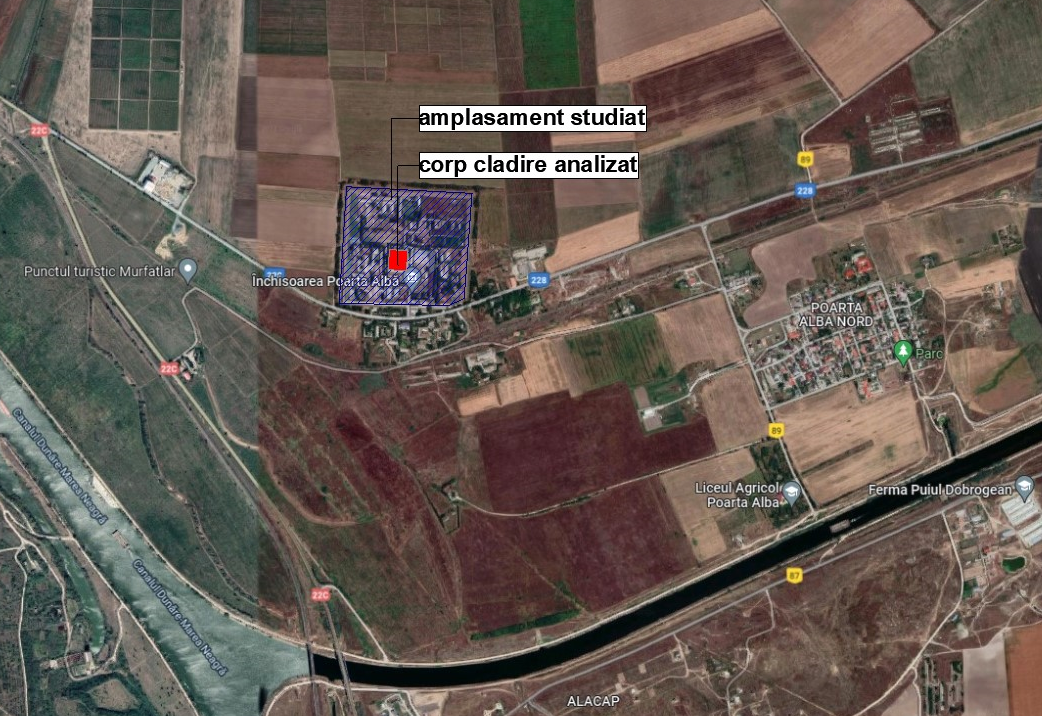 Anexate prezentului memoriu se regăsesc planul de încadrare şi planurile de situaţie (existent, propus). Nu se solicită suprafeţe de teren pentru a fi ocupate temporar, organizarea de şantier urmează a fi realizată în incinta delimitată a corpului de proprietate.A.01 Plan de încadrare în zonă – scara 1:10 000A.02 Plan de situație – scara 1:1 000A.03 Plan de situație – scara 1:1 000Coordonate STEREO 70:Amplasamentul construcţiei propuse este situat pe un teren relativ plat.Accesul în incintă Penitenciarului Poarta Albă se realizează din strada Coloniilor, atât în faza de construire cât și în faza de funcționare. Amplasamentul este deservit de drumuri interioare şi alei betonate pentu accesul auto şi pietonal.o descriere a caracteristicilor fizice ale întregului proiect, formele fizice ale proiectului (planuri, clădiri, alte structuri, materiale de construcție și altele).Se prezintă elementele specifice caracteristice proiectului propus:- profilul și capacitățile de producție;Profil: clădire cu destinație specială – penitenciarProducție: nu este cazul, nu are funcțiuni de producție- descrierea instalației și a fluxurilor tehnologice existente pe amplasament (după caz);Clădire destinație specială – penitenciar, fără fluxuri tehnologice deosebite. În situația existentă nu există instalații tehnologice pe amplasament. Terenul este utiliat cu: fluxuri de circulație auto și pietonală;utilități: amplasamentul este complet echipat din punct de vedere al utilităților;- descrierea proceselor de producție ale proiectului propus, în funcție de specificul investiției, produse și subproduse obținute, mărimea, capacitatea;Nu există funcțiuni de producție.- materiile prime, energia și combustibilii utilizați, cu modul de asigurare a acestora;Nu există materie primă. Nu se utilizeaza direct resurse naturale din aria de implementare a proiectului, ci materiale si subansamble procurate din comert;În faza de exploatareEnergia electrică se asigură din rețeaua existentă.Construcţia existentă este dotată cu o centrală termică pe combustibil lichid tip ,,M’’, coş de fum din inox. SE MENȚINE  SISTEM INDEPENDENT EXISTENT DE PRODUCERE ENERGIE TERMICĂ - Asigurarea sarcinii termice se face cu agent termic apă caldă la temperatura 90/70°C, furnizat de centrala termică proprie ce funcţionează cu combustibil lichid tip ,,M’’. Centrala termică din incintă este echipată cu trei cazane pentru apa caldă ignitubulare, cu tub de flacără şi ţevi de fum, cu o putere termică utilă de 1250 kW fiecareAlimentarea cu apă se va realiza de la rețeau localității prin branșamentul existent.În faza de execuție se vor folosi betoane, mortare, gleturi, adezivi, lemn, apă din sistemul public, combustibilii fosili necesari la funcționarea diverselor utilaje folosite în construcții, energie electrică de la rețeaua publică.Agregatele utilizate la prepararea betoanelor vor fi depozitate în stațiile de betoane și vor fi transportate cu utilaje specializate astfel ca pe amplasment nu vor se vor depozita astfel de materiale de construcții.Cofrajele utilizate vor fi refolosibile, în consecință după utilizare vor fi transportate în depozitele constructorului.Mortarele, gleturile și adezivii sunt livrate de producător în saci și vor fi aprovizionați ritmic astfel că pe amplasament va fi depozitată o cantitate mică de astfel de materiale. Ambalajele de hârtie sau materiale plastice vor fi recuperate de constructor, depozitate pe platforma de organizare de șantier și preluate de firma de salubritate.Utilajele care sunt folosite în cursul execuției, precum și mijloacele de transport pentru materialele puse în operă se vor aproviziona cu carburanți din stațiile de carburanți specializate, pe amplasament nu se vor depozita sau manipula carburanți.-racordarea la rețelele utilitare existente în zonă;Alimentarea cu apăFaza de exploatare: imobilul este echipat cu rețea exterioară de apă, reabilitată din conducte de PeHD (după anul 2008), iar sursa de apă constituind-o un puț forat existent, aflat în incinta propietății și posibilitatea racordării la rețeaua publică de alimentare cu apă potabilă.Se menține soluția existentă, alimentarea cu apă rece pentru secțiile IV, V, se va realiza prin intermediul unui racord la rețeaua existentă pe amplasament, racordul la rețea va fi realizat din teava de PeHD Pn 10 SDR 17, De 140x8,3 mm până la căminul de vane CV-AR-01.De la căminul de vane fiecare corp va fi alimentat independent prin intermediul conductelor din PeHD Pn 10 SDR 17, De 90x5,4 mm, pentru sectia V și PeHD Pn 10 SDR 17, De 110x6,6 mm pentru sectia IV.Faza de organizare execuție: apa va fi asigurată de către executant prin mijloace proprii( cisterne, recipiente de stocare).Evacuarea apelor uzateFaza de exploatare: apele uzate menajere se vor evacua la reteaua de canalizare din localitate.Reţeaua unitară de canalizare va fi executată integral cu tuburi din PVC-KG SN4 pentru canalizare, P = 3,2 bar, cu diametre cuprinse între 110-315 mm care se îmbină între ele cu mufă cu garnitură.Faza de organizare executie: Organizarea de santier va fi prevazută cu latrine uscate mobile sau barăci cu funcţiunea grup sanitar mobil vidanjabil.Asigurarea apei tehnologice, dacă este cazulFaza de exploatare: - în faza de exploatare nu exista necesar de apă tehnologică. Este interzisă utilizarea apei tehnologice.Faza de organizare executie:- apa tehnologică folosită în procesele de realizare a betoanelor va fi dozata in statii centralizate de preparare, specializate si autorizate in vederea desfasurarii activitatilor specifice, se interzice utilizarea apei potabile din reţeaua oraşuluiAsigurarea agentului termicFaza de exploatare: - se va asigura în sistem de producţie locală independentă, combustibil lichid tip „M„. Asigurarea sarcinii termice se realizeaza cu ajutorul a trei cazane pentru apa caldă ignitubulare, cu tub de flacără şi ţevi de fum, cu o putere termică utilă de 1250 kW fiecare, echipate cu arzătoare cu aer insuflat cu două trepte de putere, iar pentru prepararea apei calde menajeră există două cazane ignitubulare cu tub de flacără şi ţevi de fum din oţel cu un debit de abur de 1500 Kg/h fiecare, echipate cu arzătoare cu aer insuflat, cu două trepte de putere. Prepararea apei calde menajere se realizează cu două schimbătoare de căldură cu plăci cu puterea termică de 580 kW fiecare. Pentru stocarea apei calde menajere sunt prevăzute trei boilere cu volumul de 5000 litri fiecare şi un stocător de apă caldă menajeră de 5000 litri. Faza de organizare executie: - executantul va asigura încălzirea cu mijloace proprii în sistem mobilAsigurarea energiei electriceFaza de exploatare: Alimentarea cu energie electrica se va asigura din reteaua electrica a distribuitorului de energie conform soluției de racordare (din ATR) reglementata prin studiu de soluție.Faza de organizare execuţie: - se va realiza branşament temporar conform prevederilor legaleAsigurarea gazelor naturaleFaza de exploatare: - nu este cazul.Faza de organizare execuţie: - nu este cazulEvacuarea deşeurilorFaza de exploatare: - se menține platforma existentă (punctul gospodăresc), care deservește în prezent Penitenciarul Poarta Albă, dotată cu pubele conform prevederilor legale şi colectare cu operator local specializat.Faza de organizare execuţie: - prin grija executantului prin transport cu mijloace proprii sau firma specializatăInstalații de comunicațiiFaza de exploatare: - se mențin soluțiile pentru intalațiile de comunicați existente.Faza de organizare execuţie: - prin grija executantului prin transport cu mijloace proprii sau firma specializată- descrierea lucrărilor de refacere a amplasamentului în zona afectată de execuția investiției;Zona afectată de execuția investiției este strict terenul proprietatea investitorului. Prin execuția investiției nu vor fi afectate vecinătățile sau alte zone. Având în vedere condițiile de amplasament și amploarea investiției, se apreciază că impactul negativ asupra factorilor de mediu va fi neglijabil.Zona afectată de execuția investiției prin depozitarea temporară a materialelor utilizate la realizarea construcției și instalațiilor se limitează strict la terenul deținut de beneficiar. Terenul va fi împrejmuit cu plasă antipraf care vor reține praful rezultat în timpul lucrărilor de construcții.La finalizarea investiției și pe tot parcursul activității propuse, se vor respecta măsurile de protecție a mediului. În urma finalizării lucrărilor de execuție, terenul afectat de execuția investiției va fi curățat de deșeuri de orice fel, nivelat și pregătit pentru etapa ulterioară de dezvoltare.Zona nu va fi afectată puternic de execuția investiției, în perioada de realizare a construcției poate fi accidental afectat solul și subsolul fără vreun risc pe termen lung, prin scurgeri accidentale de deșeuri netratate și depozitate necorespunzător, prin apele uzate sau infiltrații în apele pluviale ale unor scurgeri de uleiuri ale utilajelor folosite.Lucrările ce se impun și se propun pentru refacere:- Îndepărtarea resturilor rămase și colectarea acestora de către agenți autorizați;- Realizarea unui strat de pământ vegetal (compost) pentru plantații;- Plantarea pământului cu gazon și arbuști decorativi;- căi noi de acces sau schimbări ale celor existente;Se mențin căile de acces existente.Accesul se realizează din strada Coloniilor, atât în faza de construcție cât și de exploatare.-resursele naturale folosite în construcție și funcționare;Faza de execuţie: se vor utiliza materiale regenerabile (lemn, fibre reciclate pentru izolaţii) dar şi neregenerabile ( beton, oţel, sticlă)Faza de exploatare: apă potabilă, gaze naturale- metode folosite în construcție/demolare;Sistemele constructive vor respecta standardele în vigoare.Lucrările de construire vor începe numai după obținerea Autorizației de Construire și în condițiile stabilite de acestea.Lucrările de construire desfășurate nu vor avea un caracter special, constând în procese uzulae, specifice acestui tip de proiect, repectiv montarea de îmărejmuiri, amenjarea organizării de șantier, lucrări amenjare teren, montare cofraje, betonare, (fundații, stâlpi, grinzi, planșee), relizarea de închideri, realizarea de compartimentări, montare tâmplărie.În vederea realizării calității construcției în toate etapele de concepere, realizare, exploate și postutilzare a acesteia, se impune aplicare sistemului calității prevăzut în Legea nr. 10/1995 privind calitate în construcții.Se propun metode de construcţie care înglobează o amprentă redusă de carbon. Acestea vizează în special metodologia de execuţie, planificarea şi organizarea acesteia, dar mai ales optimizarea consumului de materiale.Astfel se propun câteva principii constructive care vor asigura eficienţa energetică în toate fazele de construcţie:- economia de energie în faza de producţie materialelor de construcţie se va realiza alegând materiale care nu necesită procese tehnologice speciale, în acest sens se va opta pentru alegera elementelor structurale prefabricate din materiale reciclate sau neconvenţionale, agrementate tehnic şi care au un grad mare de rezistenţă în exploatare din punctul de vedere a păstrării parametrilor iniţiali.- punerea în operă şi energia consumată în timpul lucrărilor de construcţii rezultă din modelarea structurii dupa reţele matriciale regulate, modulare. Clădirea aşa cum este ea în prezentata configuraţie şi în propunere se bazează pe conceptul modulului, structură repetitivă spaţial, tridimensional, prefabricat, ce se poate monta etapizat cu un consum eficient de energie.Metodele folosite în realizarea investiţiei nu presupun tehnici speciale. Activităţile de demontare/ demolare vor fi urmate de cele de construcţii montaj şi se vor desfăşura pe specialităţi (tipuri de echipamente şi instalaţii). In constructia obiectelor noi din incinta se vor folosi tehnologii noi de executie, eficiente, moderne, care nu au impact negativ asupra mediului inconjurator.-planul de execuție, cuprinzând faza de construcție, punerea în funcțiune, exploatare, refacere și folosire ulterioară;Pe perioada execuției construcției se va respecata cu strictețe proiectul pentru obiectivul de investie propus cât și recomandările specifice pentru protecția mediului.Pe perioada de funcționare și exploatare a obiectivului propus se vor lua toate măsurile necesare pentru evitarea producerii de factori poluanți pentru mediul înconjurător conform normelor în vigoare.Pentru etapa de refacere și utilizare post construire se vor crea plantații de spații verzi care să atenueze mediul antropic.Execuţia lucrărilor se va face numai de către un antreprenor specializat în execuţia acestui tip de lucrări. Întocmirea proiectului de execuţie pentru organizarea de şantier cade în sarcina executantului. În cadrul acestei documentaţii se vor prevedea şi măsurile pentru protecţia muncii, protecţia mediului, siguranţa circulaţiei şi de PSI, pentru perioada execuţiei lucrărilor. Metodele utilizate vor fi cele agrementate de legislaţia în vigoare. Toate materialele utilizate vor avea certificate de conformitate.Planul de execuţie se va realiza conform detaliilor tehnice din proiectele pe specialitati: arhitectura, rezistenta, instalatii și a graficului de execuție propus. ORDINEA OPERAȚIUNILOR 1. Se executa sapaturi2. Se aseaza armaturile si se fac cofrajele3. Se toarna elementele de beton4. Se decofreaza structura5. Se executa zidariile 6. Se executa instalatiile7. Se executa tencuieli8. Se executa finisaje9. Se fac verificari la instalatiile termice, sanitare, electrice si se face receptiaPentru toate lucrările prevăzute se va evita execuţia acestora pe timp nefavorabil pentru a garanta o calitate corespunzătoare a acestora.Exploatarea si intretinerea instalatiilor se va face cu personal specializat in domeniu, conform instructiunilor de exploatare. Pe întreaga durată de viață a construcției, aceasta trebuie întreținută și supusă reparațiilor curente. Se vor efectua reparații curente, se vor monitoriza posibilele deterioarări ale elementelor de construcție, finisaj sau echipamente și se vor lua măsurile de remediere în funcție de situație.Personalul care asiggură mentenanța trebuie să fie autorizat corespunzător și/sau să aibă nivelul de pregătire potrivit complexității și activității desfășurate.Se vor efectua probe și verificări periodice ale echipamentelor, conform fișelor tehnice și reglementărilor în vigoare. Se vor respecta parametrii de funcționare, condițiile de utilizare și măsurile de siguranță și protecție specifice.- relația cu alte proiecte existente sau planificate;Din informaţiile deţinute pe amplasamentul vizat nu există planificate alte proiecte relevante.- detalii privind alternativele care au fost luate în considerare;Au fost analizate variante tehnico-economice privind alegerea unor anumite tipuri de materiale.- alte activități care pot apărea ca urmare a proiectului (de exemplu, extragerea de agregate, asigurarea unor noi surse de apă, surse sau linii de transport al energiei, creșterea numărului de locuințe, eliminarea apelor uzate și a deșeurilor);Caracteristicile electroenergetice ale obiectivului sunt următoarele:Consumuri energie electrică:Alimentarea cu energie electrică se va asigura dintr-un nou post de transformare amplasat la limita de proprietate, în baza acordului cu furnizorul de energie electrică.Alimentarea cu energie electrică a sectiei IV si V (tabloul electric general TEG-A, respectiv TEG-B),se va face din postul de transformare printr-un branșament subteran realizat cu cablu din cupru armat pozat în pământ pe pat de nisip la o adâncime medie de 0,90m, marcat cu bandă avertizoare pe toată lungimea traseului respectându-se distanțele de siguranță față de alte rețele conform NTE 007/08/00.-	Putere instalată estimată: Pi = 542 kW;-	Putere maximă absorbită estimată: Pc = 407 kW;-	Tensiunea de utilizare Un = 230 V.c.a. / 400 V.c.a.;-	Frecvența rețelei de alimentare Fu = 50 ± 0,2 Hz;-	Caracteristica sistemului electric în punctul de delimitare cu furnizorul TN-S;-	Factorul de putere limită: cosØ = 0,90.SE VA ASIGURA RACORD DE LA REŢEAUA EXISTENTĂ ÎN ZONĂConsumuri energie termică:-	Încălzire şi apă caldă: 2100 kW (3 cazane 700kW fiecare)SE MENȚINE SISTEM INDEPENDENT DE PRODUCERE ENERGIE TERMICĂ - CAZAN PE COMBUSTIBIL LICHID TIP „M” Consumuri apă:Centralizatoare de debit pentru fiecare secție:- SE MENȚINE SOLUȚIA EXISTENTĂ – PUȚ FORAT, se asigură racord la rețeaua de distribuție din incintă.- alte autorizații cerute pentru proiect.Conform prevederilor Certificatului de Urbanism nr. 159 – 429.350 din 01.10.2020 – faza SF- alimentare cu apa și canalizare;- alimentare cu energie electricaDescrierea lucrărilor de demolare necesare:- planul de execuție a lucrărilor de demolare, de refacere și folosire ulterioară a terenului;În cadrul proiectului sunt prevăzute lucrări de construcţii ce constau în lucrări de desfacere, lucrări de consolidare şi lucrări de recompartimentare a clădirii existente, precum şi realizarea structurii de rezistenţă pentru extinderea pe verticală şi orizontală.În acest context, sunt considerate necesare lucrări de dezafectare în totalitate a pardoselilor existente, umplerea golurilor de sub acestea şi realizarea unor pardoseli noi din beton armat. Umpluturile se vor realiza cu pământ local, rezultat din excavații (se va exclude solul vegetal şi umpluturile). Pământul va fi mărunțit, așternut în straturi succesive de 10cm grosime şi va fi bine compactat cu mai semi mecanic.La nivelul porțiunilor de construcție existentă, lucrările de construcții se vor constitui din:- Inserția elementelor verticale (stâlpi) și orizontale (rețea de grinzi/ centuri/ planșee) din beton armat impuse de intervențiile de extindere verticală și orizontală;- Lucrări de desfacere a planșeului existent de peste parter, de tip prefabricat, şi execuția unuia nou la o cotă inferioară, de tip placă de beton armat, executată monolit;- Lucrări de consolidare a pereților structurali din zidărie existentă și angajarea acestora în noua configurație structurală prin mijloace specifice de asigurare a conlucrării cu elementele noi;- Lucrări de refacere în totalitate a șarpantei existente şi dispunerea unei învelitori noi.În teren se propune dezafectarea şi demolarea curților de plimbare existente amenajate în interiorul curții celor două secții de deținere.Amplasamentul se va elibera de reţele de apă şi canalizare existente prin decopertare, dezafectare şi scoaterea lor din subteran. Se propun lucrări de realizare a unui nou traseu la care să fie racordate secțiile IV-V.În cadrul acestei etape sunt incluse totalitatea operațiilor de natură a transforma actuala reprezentare a amplasamentului în teren liber. Etapa de demolare implică evaluarea deșeurilor rezultate în urma lucrărilor de demolare cu luarea tuturor măsurilor necesare pentru protecția factorilor de mediu. Materialele vaorificabile (lemn, neferoase – cabluri, metal, sticlă) vor fi colectate și predate beneficiarului lucrării.Etapizarea lucrărilor de demolare va avea în vedere minimizarea timpilor de depozitare pe amplasament a deșeurilor precum și a spațiului de depozitare.Demolarea părților componente ale clădirii trebuie astfel executată încât demolarea unei parți din clădire sau a unui element de construcție să nu atragă prăbușirea neprevăzută a altei părți sau a altui element.Se va ține cont a se folosi plasa antipraf și tot pentru a evita praful, clădirea și platforma (pe porţiuni) poate fi stropită cu apă. În cazul unui front mic de lucru, sau al unei rezistențe și stabilități insuficiente a elementelor ce se demolează, muncitorii vor fi legaţi cu centuri de siguranţă de elemente fixe și rezistente ale construcţiei și care în etapa respectivă nu se demolează încă.ORDINEA OPERAȚIUNILOREtapa de demolare1.	Se vor identifica consumatorii și emitenții de apă, respectiv apă uzată menajeră în vederea menținerii condițiilor de funcționalitate, în măsura viabilității acestora;2.	Se va realiza decopertarea, dezafectarea și scoaterea din subteran a rețelelor exterioare existente (pentru menținerea funcționalității pavilioanelor existente pe durata execuției lucrărilor nu vor fi scoase din funcține decât după realizarea noilor rețele exterioare);4.	Se vor dezafecta și demola curțile de plimbare existente și platformele interioare;5.	 În fiecare cameră de cazare au fost construite ulterior grupuri sanitare şi spaţii de depozitare fără fundaţii, direct pe placă. Aceste compartimentări se impun a fi desfăcute.6.- Se impune desfacerea şarpantei existente şi realizarea unei şarpante noi.7- Se recomandă, astfel, desfacerea plafonului existent şi realizarea unuia nou din beton armat monolit la o înălţime de 3,50m.8. Sunt necesare lucrări de dezafectare în totalitate a pardoselilor existente, platformelor şi scărilor existente, umplerea golurilor de sub acestea şi realizarea  subzidiriloir și a pardoseli noi din beton armat.Se va proceda la sortarea materialului în vederea valorificării lemnului ca material pentru foc.Materialele de umplutură se vor depozita în containere speciale în vederea transportului spre spațiile special amenajate și autorizate.- descrierea lucrărilor de refacere a amplasamentului;Nu sunt necesare lucrări speciale de refacere a amplasamentului la finalizarea lucrărilor de execuţie. În urma eliberării amplasamentului ocupat de organizarea de şantier se prevede refacerea spaţiilor verzi.După finalizarea lucrărilor de demolare a clădirii și de evacuare a deșeurilor se va analiza amlasamentul în vederea identificării eventualelor zone contaminate prin scurgeri accidentale de produse petroliere de la utilaje (uleiuri, motorine). În cazul depistării unor asemenea zone contaminate se vor efectua analize de probe de sol și se vor lua măsurile necesare pentru aducerea terenului la starea inițială.- căi noi de acces sau schimbări ale celor existente, după caz;Nu sunt propuse căi noi de acces sau modificarea celor existente. Accesul se realizează din strada Coloniilor.- metode folosite în demolare;Desfacerile locale ale unor elemente constructive se vor realiza manual cu ajutorul sculelor electrice: fierastraie, rotopercutante, dar şi scule de mână. Desfacerile vor începe de sus în jos şi vizează recuperarea materialelor.Lucrările de desființare se vor executa în varianta „bucată cu bucată” și vor urmări, în ordine, desfacerea următoarelor componente ale construcției.- identificați consumatorii și emitenții de apă, respectiv apă uzată menajeră în vederea menținerii condițiilor de funcționalitate, în măsura viabilității acestora;- decopertare, dezafectare și scoaterea din subteran a rețelelor exterioare existente (pentru menținerea funcționalității pavilioanelor existente pe durata execuției lucrărilor nu vor fi scoase din funcține decât după realizarea noilor rețele exterioare);- dezafectare curți plimare;- dezafectarea și demolarea platforme existente;- desfacere compartimentări grupuri sanitare;- desfacere învelitoare;- desfacere șarpantă;- desfacere planșeu superior;- desfacere zidărie până la cota 3,00m;- desfacere planseu inferior;Pentru perioada de dezafectare, se recomandă următoarele măsuri de diminuare a emisiilor de poluanţi:întreținerea corespunzătoare a echipamentelor utilizate in conformitate cu un program de reparaţii/revizii periodice;prevenirea ridicării prafului prin acţiuni de stropire;reducerea duratei lucrărilor cât mai mult posibil;curățarea zilnică a căilor de acces din vecinătatea şantierului.în timpul operațiunilor, amplasamentul se va semnaliza și se va împrejmui cu plase antipraf.-detalii privind alternativele care au fost luate în considerare;S-a luat în calcul menţinerea elementelor propuse pentru desfacere însă acestea nu corespund prevederilor normativelor în vigoare conform cerinţelor de calitate ce trebuie asigurate prin legea 10 /1995.alte activități care pot apărea ca urmare a demolării (de exemplu, eliminarea deșeurilor).În urma lucrărilor de demolare vor rezulta următoarele tipuri de deșeuri:Se va acorda atenție sporită operațiunilor de sortare a deșeurilor în vederea unei valorificări maxime a acestora.Pentru acestea cantitatea totală rezultată se estimează la maxim 200 t.Pentru organizarea de şantier se delimitează spaţiul pentru depozitare temporară a molozului și a materialelor valorificabile, urmând ca materialele valorificabile să fie predate beneficiarului iar molozul către spatiile special amenajate si autorizate.Încărcarea, transportul, preluarea și tratarea/ eliminarea finală a deşeurilor rezultate în urma lucrărilor de demolare vor fi executate cu respectarea reglementărilor specifice în vigoare.Descrierea amplasării proiectului:-distanța față de granițe pentru proiectele care cad sub incidența Convenției privind evaluarea impactului asupra mediului în context transfrontieră, adoptată la Espoo la 25 februarie 1991, ratificată prin Legea nr. 22/2001, cu completările ulterioare;Proiectul nu intră sub incidenţa Convenţiei privind evaluarea impactului asupra mediului în context transfrontalier.- localizarea amplasamentului în raport cu patrimoniul cultural potrivit Listei monumentelor istorice, actualizată, aprobată prin Ordinul ministrului culturii și cultelor nr. 2.314/2004, cu modificările ulterioare, și Repertoriului arheologic național prevăzut de Ordonanța Guvernului nr. 43/2000 privind protecția patrimoniului arheologic și declararea unor situri arheologice ca zone de interes național, republicată, cu modificările și completările ulterioare;Pe amplasamentul studiat unde se propun lucrările de investiție nu au fost identificate valori de patrimoniu natural și/sau cultural.Nu a fost necesară elaborarea unui studiu istoric, raportul de diagnostic arheologic intruziv, de raportul de cercetare arheologică preventivă pentru investiția propusă.În cazul în care, pe parcursul executării lucrărilor, se descoperă vestigii arheologice (fragmente de ziduri, ancadramente de goluri, fundaţii, pietre cioplite sau sculptate, oseminte, inventar monetar, ceramic etc.) executantul și titularul autorizației de construire au obligația să sisteze executarea lucrărilor, să ia măsuri de pază şi de protecţie şi să anunţe imediat emitentul autorizaţiei, precum şi Direcţia judeţeană pentru cultură, culte şi patrimoniu.- hărți, fotografii ale amplasamentului care pot oferi informații privind caracteristicile fizice ale mediului, atât naturale, cât și artificiale, și alte informații privind:Panurile cu hărţi, plan de amplasament sunt anexate prezentei documentaţii.Foto 1 - VEDERE AMPLASAMENT STUDIAT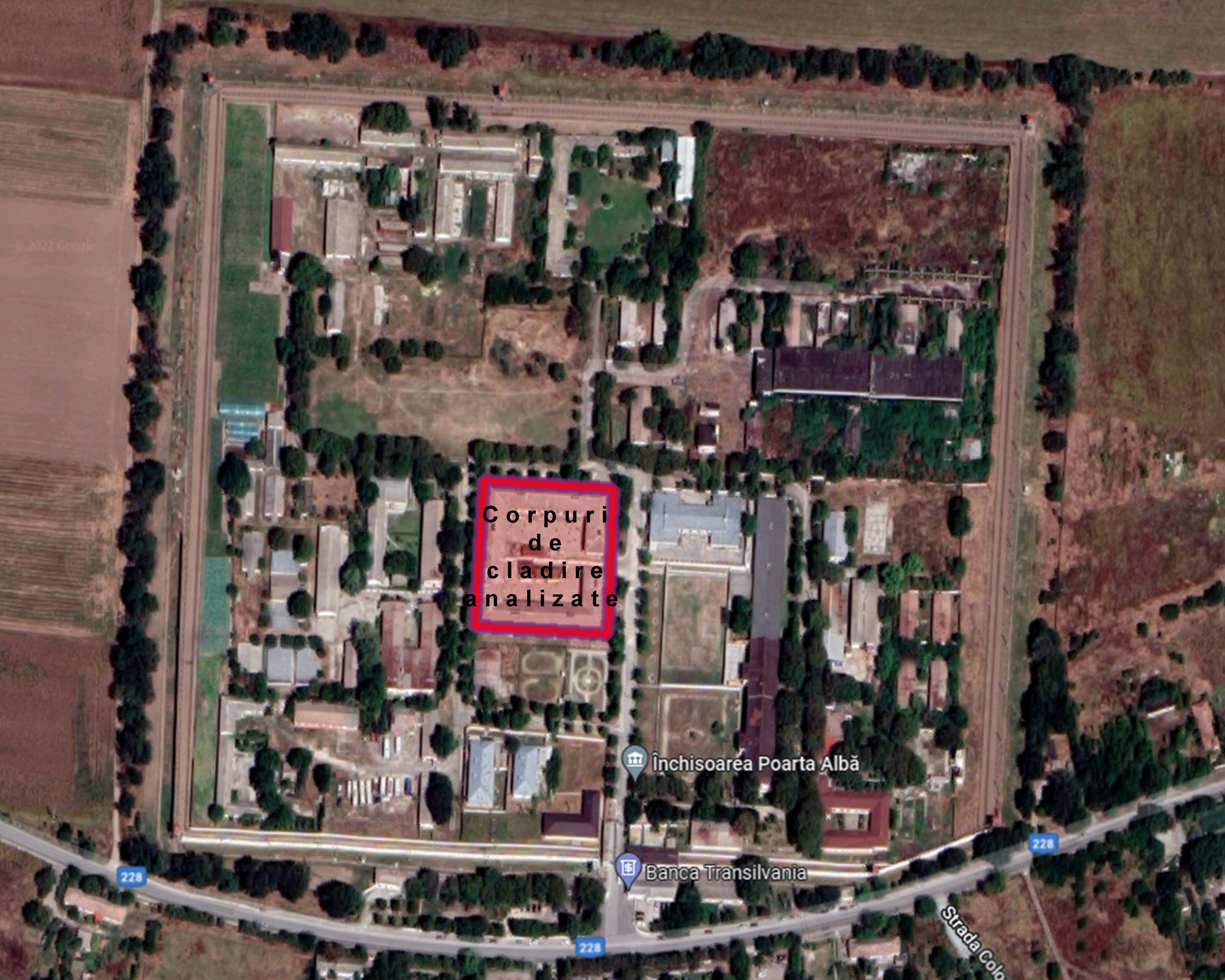 • folosinţele actuale şi planificate ale terenului atât pe amplasament, cât şi pe zone adiacente acestuia; Conform planuluii de Urbanism General (P.U.G.) aprobat cu Hotărârea Consiliului Local nr. 13/29.02.2016 imobilul este situat în zona S – destinație specială.Folosință actuală: intravilan curți construcții; Sediu Pentenciarului Poarta Albă.• politici de zonare și de folosire a terenului;În prezent terenul studiat este constituit într-o singură zonă de utilizare cu folosinţa actuală de teren cu destinaţie specială, destinaţia penitenciar.• arealele sensibile;Construcţia este amplasată în mediu antropizat. Nu au fost identificate areale sensibile.• coordonatele geografice ale amplasamentului proiectului, care vor fi prezentate sub formă de vector în format digital cu referință geografică, în sistem de proiecție națională Stereo 1970;• detalii privind orice variantă de amplasament care a fost luată în considerare.Având în vedere natura intervenţiilor ce vizează consolidarea, modernizarea și extindere construcții existente din incinta Penitenciarului Poarta Albă și natura specială a construcției, se constată că nu există alte variante de amplasament.Descrierea tuturor efectelor semnificative posibile asupra mediului ale proiectului, în limita informațiilor disponibile:A. Surse de poluanți și instalații pentru reținerea, evacuarea și dispersia poluanților în mediu:a) protecția calității apelor:- sursele de poluanți pentru ape, locul de evacuare sau emisarul;SURSEFAZA DE EXECUȚIE:În perioada de execuţie a obiectivului sursele posibile de poluare a apelor pot fi:organizările de şantier, apele uzate menajere rezultate din organizarea de șantier care pot fi doar în cantitate mică și se vor prelua la canalizarea menajeră din zonă prin sifoane de pardoseală cu separatoare de solide.manipularea şi punerea în operă defictară a materialelor de construcţie (beton, bitum, agregate, etc.)uleiurile şi carburanţii care se pot scurge de autovehiculele sau utilajele implicate în edificarea investiţiei.FAZA DE EXPLOATARE:În perioada de exploatare a obiectivului sursele posibile de poluare a apelor pot fi:Grupuri sanitare;stațiile și instalațiile de epurare sau de preepurare a apelor uzate prevăzute;Evacuarea apelor uzate menajere se va face la reteaua de canalizare existenta in zona. Apele evacuate in reteaua de canalizare a orasului vor respecta prevederile H.G. nr. 188/2002, cu modificarile si completarile ulterioare - NTPA 002.b) protecția aerului:- sursele de poluanți pentru aer, poluanți, inclusiv surse de mirosuri;Intră în categoria emisii accidentale ce nu intră în categoria acidifianţi, precursori ai ozonului, metale grele sau organici persistenţi şi pot fi reprezentate de:FAZA DE EXECUȚIE:Surse de impurificare cu particule solide aeorpurtate, sedimentabile pe termen scurt, ca urmare a lucrărilor de demolare şi execuţie.Praf și pulberi antrenate de circulația autovehiculelor și utilajelor, provenite din fazele și operațiile de descărcare/încărcare și transport al materialelor necesare în construcție, precum și cele generate de funcționarea instalațiilor, utilajelor și echipamentelor din zona de lucru.Emisii gaze eșapament utilaje (NOx, CO2, CO, compuși organici volatili non metanici, particule materializate din arderea carburanților).Manipulare deșeuri din construcții.FAZA DE EXPLOATARE:Surse externe – autoturisme în mișcare, cazane centrala termic pe combustibil lichid tip „M” – gaze naturale Surse de impurificare cu gaze şi vapori ca urmare a unei puţin probabile defecţiuni ale cazanului centralei termice.Emisiile datorate utilajelor în timpul lucrarilor de executie a proiectului nu pot genera un impact semnificativ, măsurabil asupra schimbărilor climatice; activitatea spitalului se va desfasura in spatiu inchis si nu are influenta asupra schimbarilor climatice; functionarea echipamentelor cu combustibil lichid (CT) naturale nu va avea impact semnificativ asupra schimbarilor climatice. MĂSURIFAZA DE EXECUȚIE:Măsuri pentru protecția aerului în faza de execuție:utilizarea de autovehicule și utilaje care corespun din punct de vedere al condițiilor tehnice;întretinerea din punct de vedere tehnic a mijloacelor auto si utilajelor pentru minimalizarea emisiilor de faze de esapament si repunerea in functiune a acestora numai dupa remedierea eventualelor defectiuni;se vor folosi plase tip mesh propuse pe schele pe toate laturile pe toata perioada de constructie pentru prevenirea spulberarilor.se va asigura umectarea periodica a suprafetelor de teren si a plaselor de protectie pentru impiedicarea dispersiilor de praf in atmosfera;gestionarea pamantului din excavatii astfel incat sa nu se constituie in sursa de poluare pentru aer: stropire, acoperire, utilizare graduala in amplasament pe masura avansarii lucrarilor de constructii;surplusul de sol din excavatii va fi evacuat cat mai rapid in locatia indicata de Primarie;se va asigura curatirea corespunzatoare a utilajelor si masinilor la iesirea din santier;tranportul materialelor pulverulente la punctele de lucru se va realiza numai in stare umectata sau acoperite, pentru a evita emisiile de pulberi sau pierderi de materiale in timpul transportului;se va asigura revizia periodica conform prescriptiilor cartii tehnice pentru asigurarea unei functionari normale cu respectarea prevederilor legislatiei in vigoare privind protectia mediului;se va asigura restrictionarea vitezei de circulatie a autovehiculelor in corelare cu factorii locali.este interzisă părăsirea incintei organizării de şantier cu roţile autovehiculelor şi/sau caroseria murdară;pe toată perioada realizării lucrărilor de realizare a investiţiei vor fi respectate prevederile STAS 12574/1987 privind conditiile de calitate ale aerului din zonele protejate în ceea ce priveşte pulberi;Se precizează că prin folosirea de utilaje aflate în stare bună de funcționare, repectarea tehnologiei de lucru propusă în proiect și legislația în domeniu, impactul asupra factorilor de mediu va fi nesemnificativ.FAZA DE EXPLOATARE:Măsuri pentru protecția aerului în faza de exploatare:Indicatorii de calitate pentru gaze de ardere rezulate de la centrala termică cu combustibil gaze naturale si tiraj fortat se vor incadra in limitele prevazute de Ordinul 462/1993 pentru aprobarea conditiilor tehnice privind protectia atmosferica si Normelor Metodologice privind determinarea emisiilor de poluanti atmosferici produsi de surse stationare;Verificarea tehnica periodica conform instructiunilor tehnice pentru centralele termice.S-a propus un sistem de control tip SCADA pentru automatizarea ansamblului cazan-boiler-coş de fum cu senzori de temperatură şi fum şi oprire automată sursă de ardere la depăşirea valorilor impuse din Ordinul 756/1997.instalațiile pentru reținerea și dispersia poluanților în atmosferă;Nu sunt necesare instalatii pentru retinerea si dispersia poluantilor.Activitatea penitenciarului nu genereaza poluanti in atmosfera.FAZA DE EXECUȚIE:Nu sunt propuse instalaţii speciale (se va avea în vedere tehnologia de execuţie a demolărilor privind udarea molozului şi transportul acestuia cu autoremorchere cu prelata,  se vor folosi plase tip mesh propuse pe schele pe toate laturile pe toata perioada de constructie pentru prevenirea spulberarilor).- se va asigura umectarea periodica a suprafetelor de teren si a plaselor de protectie pentru impiedicarea dispersiilor de praf in atmosfera;).FAZA DE EXPLOATARE:S-a propus un sistem de control tip SCADA pentru automatizarea ansamblului cazan-boiler-coş de fum cu senzori de temperatură şi fum şi oprire automată sursă de ardere la depăşirea valorilor impuse.c) protecția împotriva zgomotului și vibrațiilor:-sursele de zgomot și de vibrații;FAZA DE EXECUȚIE:Sursa de zgomot poate fi folosirea utilajelor necesare in construire: macara, mijloace de transport (periodic), montari si demontari schele, utilaje pentru nivelare, excavator, basculante.Vibratiile pot fi produse, dar in mica masura, doar de vibratoarele folosite la turnarea betonului dar cu timpi redusi, doar inainte procesului de priza.Pentru evitarea stărilor de disconfor FAZA DE EXPLOATARE:Surse interne - echipamente cu ventilatoare şi motoare (cazan centrala termică, pompe apă).amenajările și dotările pentru protecția împotriva zgomotului și vibrațiilor;FAZA DE EXECUȚIE:Masuri, amenajari si dotari pentru protectia impotriva zgomotului si vibratiilor in faza de constructie vor fi luate măsuri pentru protecţia împotriva zgomotului şi vibraţiilor produse de utilajele şi instalaţiile în lucru, cu respectarea prevederilor HG 321/2005 republicată în 2008, privind gestionarea zgomotului ambiental şi ale STAS 10009/2017 privind Limitele admisibile ale nivelului de zgomot, pct.2.2, tab.3 (4) - nivelul de zgomot echivalent Lech 65dB(A). se vor utiliza echipamente care respectă prevederile HG1756/2006 cu modificările şi completările ulterioare privind limitarea nivelului emisiilor de zgomot în mediu produs de echipamente destinate utilizării în exteriorul clădirilor fiind admisă doar folosirea echipamentelor ce poartă inscripţionat în mod vizibil, lizibil şi de neşters marcajul European de conformitate CE, însoţit de indicarea nivelului garantat al puterii sonore; respectarea duratei de execuţie a proiectului astfel încât disconfortul generat de poluarea fonică să fie cât mai redus ca timp;pe durata desfăşurării lucrărilor se vor amplasa pe lungimea împrejmuirii panouri mobile fonice;conform prevederilor Legii nr. 265/2006 pentru aprobarea Ordonanţei de Urgenţă a Guvernului nr. 195/2005 privind protecţia mediului, art. 64, f) persoanele fizice şi juridice au obligaţia „să asigure măsuri şi dotări speciale pentru izolarea şi protecţia fonică a surselor generatoare de zgomot şi vibraţii, astfel încât să nu conducă, prin funcţionarea lor, la depăşirea nivelurilor limită a zgomotului ambiental.” conform prevederilor Ordinului Ministerului Sănătăţii nr. 119/2014 pentru aprobarea normelor de igienă şi sănătate publică privind mediul de viaţă al populaţiei, art. 16: la limita receptorilor protejaţi, zgomotul datorat activităţii pe amplasamentele autorizate nu va depăşi nivelul admis: 55 dB şi curba zgomot Cz 50 în timpul zilei, respectiv 45 dB şi curba zgomot Cz 40 în timpul nopţii. o se va planifica orarul de desfăşurare activităţilor generatoare de zgomot astfel încât să se evite efectele cumulative; o pentru reducerea disconfortului sonor datorat funcţionării utilajelor pe timpul de realizare a proiectului, programul de lucru nu se va desfăşura în timpul nopţii; reducerea la minim a vitezei de deplasare a utilajelor în zonă; o se vor folosi utilaje de lucru în concordanţă cu volumul şi caracteristicile activităţilor desfăşurate.FAZA DE EXPLOATARE:Clădirea se va echipa cu tâmplărie ce va avea un coeficient de izolare fonică corespunzător.Amenajările şi dotările pentru protecţia împotriva zgomotului şi vibraţiilor se vor face astfel încât să fie respectate condiţiile impuse de SR 10009/2017 şi STAS 6156/1986.Izolarea acustică a unităţii funcţionale împotriva zgomotului provenit din spaţiile adiacente este asigurat prin elemente de construcţie (pereţi, planşee, elemente de închidere) a căror alcătuire este astfel concepută încât să se realizeze atât cerinţele impuse de structura de rezistenţă cât şi de condiţiile de izolare acustică.Realizarea închiderilor golurilor se va realiza cu tâmplărie care să respecte cerințele prevăzute în NP 014-1996.Pentru a se încadra în nivelul admisibil de zgomot-vor fi respectate prevederile Ordinului Ministerului Sănătăţii nr. 119/2014 pentru aprobarea normelor de igienă şi sănătate publică privind mediul de viaţă al populaţiei, cu modificările şi completările ulterioare, art.16: la limita receptorilor protejaţi, zgomotul datorat activităţii pe amplasamentele autorizate nu va depăşi nivelul admis: 55 dB şi curba zgomot Cz 50 în timpul zilei, respectiv 45 dB şi curba zgomot Cz 40 în timpul nopţii.-se vor respecta condițiile impuse de Direcția de Sănătate Publică Constanța,d) protecția împotriva radiațiilor:- sursele de radiații;FAZA DE EXECUȚIE:Nu există.FAZA DE EXPLOATARE:Nu există.amenajările și dotările pentru protecția împotriva radiațiilor;FAZA DE EXECUȚIE:Nu există.FAZA DE EXPLOATARE:Nu există.e) protecția solului și a subsolului:- sursele de poluanți pentru sol, subsol, ape freatice și de adâncime;FAZA DE EXECUȚIE:Se pot constitui surse absolut accidentale şi puţin probabile:- Defecţiuni ale utilajelor echipate cu motoare cu ardere internă la nivelul recipientelor de stocare carburanţi.- Scurgeri de ape din betoane;- Scurgeri de hidrocarburi sau lichide de la utilaje; - Depozitari materiale folosite sau deseuri depozitate direct pe sol sau in spatii neamenajate; - Posibile operatii de reparatii la utilaje.FAZA DE EXPLOATARE:Pot constitui surse absolut accidentale şi puţin probabile, defecţiuni pe traseul de evacuare a apelor uzate şi/sau a recipientului de stocare.Depozitari diverse deseuri in locuri neamenajate.lucrările și dotările pentru protecția solului și a subsolului;Pe toată durata execuţiei şi funcţionării obiectivului se vor respecta prevederile:O.U.G. nr. 195/2005 aprobată prin Legea nr. 265/2006 privind protecţia mediului, cu modificările şi completările ulterioare;H.G. nr. 856/2002 privind evidenţa gestiunii deşeurilor şi pentru aprobarea listei cuprinzând deşeurile, inclusiv deşeurile periculoase, cu modificările şi completările ulterioare;Legea nr. 211/2011republicată privind regimul deşeurilor, cu modificările şi completările ulterioare;Decizia Comisiei 2000/532/CE din 3 mai 2000 de înlocuire a Deciziei 94/3/CE de stabilire a unei liste de deşeuri în temeiul art. 1 lit. (a) din Directiva 75/442/CEE a Consiliului privind deşeurile şi a Directivei 94/904/CE a Consiliului de stabilire a unei liste de deşeuri periculoase, cu modificările ulterioare;Ordinul nr. 756/1997 – Ordin al MAPPM pentru aprobarea Reglementarii privind evaluarea poluării mediului;H.G. nr. 1061/ 2008 privind transportul deşeurilor periculoase şi nepericuloase pe teritoriul României.Măsuri:FAZA DE EXECUȚIE:Executantul va respecta prevederile legale privind inspecţiile tehnice periodice ale echipamentelor de lucru.Depozitarea materialelor de construcţie se va face în zone special amenajate în incinta amplasamentului şi fără a afecta circulaţia în zona obiectivului;Staţionarea mijloacelor auto se va face doar pe platforme impermeabilizate, pe perioade scurte, strict necesare; o pentru toate categoriile de materiale de construcţii, se va avea în vedere aprovizionarea ritmică, eşalonat, în concordnţă cu etapele de lucru;Se vor utiliza materiale de construcţii preambalate sau prefabricate;Betonul se va aduce preparat din staţiile de betoane; Nu se vor depozita necontrolat materialele folosite şi deşeurile rezultate direct pe sol în spaţii neamenajate corespunzător; Utilizarea de maşini şi utilaje care sunt în stare optimă de funcţionare, asigurarea întreţinerii corespunzătoare a utilajelor astfel încât să existe scurgeri de combustibili; Nu se vor efectua operaţii de întreţinere a mijloacelor auto şi a utilajelor pe amplasamentul de realizare a proiectului; Alimentarea cu carburanţi a utilajelor şi mijloacelor de transport se va face de la staţii de districutie carburanţi autorizate pentru evitarea scurgerilor accidentale de produse petroliere de la autovehicule o în cazul poluării accidentale a solului cu produse petroliere şi uleiuri minerale de la vehiculele grele şi de la echipamentele mobile se vor utiliza materiale absorbante, decopertarea solului contaminat, stocarea temporară a deşeurilor şi a solului decopertat în recipienţi adecvaţi în vederea neutralizării de către firme specializate;Deșeurile menajere vor fi depozitate în europubele amplasate pe o platformă balastată.Este strict interzisa aruncarea deşeurilor solide; acestea vor fi stocate separat pe tipuri de deşeuri si vor fi evacuate ritmic de pe amplasament in vederea valorificarii/eliminarii prin firme autorizate şi prevenirii acumulării de cantităţi mari de deşeuri. Se vor respecta prevederile O.M. nr. 756/1997 privind evaluarea poluării mediului cu modificările și completările ulterioare; Pâmântul excavat va fi depozitat pe o suprafață impermeabilizată existentă și se va asigura umectarea periodica a acestuia si a plaselor de protectie pentru impiedicarea dispersiilor de praf in atmosfera;Surplusul de sol din excavatii va fi evacuat cat mai rapid in locatia indicata de Primarie;Stocarea tuturor deșurilor rezultate din activitatea de construcții se va face în condiții adecvate – containere metalice, europubele amplasate pe platformă betonată, separat pe tipuri cu respectarea regimului acestora și a evidenței gestiunii;Alimentarea cu carburanți a mijloacelor de transport se va face doar în stații de alimentare peco.În cazul pierderilor acidentale de ulei sau combustibil de la utilajele ce deservesc la relizarea construcției propuse se vor folosi materiale absorbante.După finalizarea lucrărilor, terenurile ocpuate temporar vor fi readuse la starea lor inițială prin replantarea și reconstruirea solului afectat.FAZA DE EXPLOATARE:Beneficiarul va respecta măsurile de urmărire a comportării în timp a construcţiilor şi va remedia de urgenţă defectele care reprezintă surse de poluare pentru apele freatice şi sol.Depozitarea deşeurilor menajere se va face in zone special amenajate pe amplasament fără a se afecta circulaţia în zona obiectivului;Deşeurile rezultate, indiferent de natura lor, se vor gestiona în conformitate cu prevederile Legii nr. 211/2011 republicată 2014 privind regimul deşeurilor, cu modificările şi completările ulterioare;Se vor respecta prevederile O.M. nr. 756/1997 privind evaluarea poluării mediului cu modificările si completările ulterioare.Deșeurile menajere se vor depozita selectiv la platforma ( punctul gospodăresc existent) și vor fi colectate cu operator local specializat și autorizat. Deşeurile generate, vor fi stocate separat, pe categorii, în containere adecvate, amplasate în spaţii special amenajate, în condiţii care să garanteze reducerea riscului pentru sănătatea umană şi deteriorarea calităţii mediului,Transportul deşeurilor va fi efectuat cu mijloace auto ale societăţilor contractante care trebuie să fie adecvate naturii deşeurilor transportate astfel încât să fie respectate normele privind sănătatea populaţiei şi a protecţiei mediului înconjurător precum şi prevederile HG 1061/2008 privind transportul deşeurilor periculoase şi nepericuloase pe teritoriul RomânieiSe va evita formarea de stocuri de deşeuri ce urmează să fie valorificate, peste capacitatea maxima de stocare temporara, care ar putea genera fenomene de poluare a mediului sau care prezintă riscuri de incendiu fata de  vecinătăţi.Este interzisă amestecarea diferitelor categorii de deşeuri periculoase cu alte tipuri de deşeuriDepozitarea deșeurilor menajere se va face in zonă special amenajată pe amplasament făra a se afecta circulația în zona obiectivului;Nu se vor abandona deşeuri în locuri neautorizate;Nu se vor forma stocuri de deşeuri, ce urmează să fie valorificate, care ar putea genera fenomene de poluarea mediului sau care prezintă riscuri de incendiu faţă de vecinătăţi. 
f) protecția ecosistemelor terestre și acvatice:identificarea arealelor sensibile ce pot fi afectate de proiect;Pe amplasamentul studiat nu au fost identificate areale sensibile.lucrările, dotările și măsurile pentru protecția biodiversității, monumentelor naturii și ariilor protejate;Nu este cazul.g) protecția așezărilor umane și a altor obiective de interes public:identificarea obiectivelor de interes public, distanța față de așezările umane, respectiv față de monumente istorice și de arhitectură, alte zone asupra cărora există instituit un regim de restricție, zone de interes tradițional și altele;Lucrarea se va desfăşura în medul construit unde există funcţiuni similare.Construcția are un impact cu caracter izolat în limitele amplasamentului având aceeași funcțiune în concordanță cu existentul (regim special - penitenciar).Impactul pe perioada execuției este redus, durata de execuției fiind de circa 24 de luni de la începerea execuției până la finalizarea acestora și punerea în funcțiune.Distanța față de așePe parcursul realizării lucrărilor se vor lua măsuri de izolare a șantierului, prin împrejmuirea cu panouri metalice pentru diminuarea zgomotului și plase de protecție împotriva răspândirii prafului rezultat din exploatarea materialelor de construcție. De asemenea, utilajele și camioanele se vor curăța înainte de a accede pe drumurile publice.Totodată modul de organizare a lucrărilor a fost gândit plecând de la premiza limitării/evitării oricărei surse ce poate implica efecte negative asupra mediului înconjurător, și implicit asupra obiectivelor din zonăNu există un impact transfrontalier.lucrările, dotările și măsurile pentru protecția așezărilor umane și a obiectivelor protejate și/sau de interes public;FAZA DE EXECUȚIE:Nu există. Construcția are un impact cu caracter izolat în limitele amplasamentului având aceeași funcțiune în concordanță cu existentul (penitenciar).FAZA DE EXPLOATARE:Nu există.h) prevenirea și gestionarea deșeurilor generate pe amplasament în timpul realizării proiectului/în timpul exploatării, inclusiv eliminarea:lista deșeurilor (clasificate și codificate în conformitate cu prevederile legislației europene și naționale privind deșeurile), cantități de deșeuri generate;Deșeuri nepericuloase:Cantitatea medie anuală de deșeuri totale estimată = 360 tone.Deșeuri specifice activității din infirmerie:Cantitatea medie anuală de deșeuri totale estimată = 1,1 tone.Cantități de deșeuri rezultate din demontări desfaceri:programul de prevenire și reducere a cantităților de deșeuri generate;Măsuri/inițiative pentru prevenirea generării deșeurilor:1. Gospodărirea deșeurilor aflate pe amplasament, generate din activitatea Primăriei- evaluarea anuală a operatorilor economici autorizați pentru a ne asigura că deșeurile sunt reciclate sau valorificare în conformitate cu prevederile legale;- organizarea colectării selective a deșeurilor;- instruirea periodică a angajaților;- depozitarea corectă a deșeurilor în spații special amenajate;- achiziționarea (atunci cand este posibil) de produse vrac pentru a evita generarea de deșeuri de ambalaje.2. Măsuri de prevenire a generării deșeurilor periculoase- dezvoltarea unor metode de analiză cu consum redus de reactivi și solvent;- comandarea de reactivi și solvenți în scop analitic, în cantități minime, pentru a evita formarea de stocuri și expirarea acestora.3. Măsuri de prevenire a generării deșeurilor de materii prime- monitorizarea fluxului de materii prime utilizate și produse rezultate în scopul evitării formării stocurilor și a degradării acestora;4. Monitorizarea fluxului de materii utilizate si rezultate;5. Instruirea angajatilor;6. Stabilirea unui program de reciclare a deseurilor;7. Elaborarea listei ce cuprinde deseurile periculoase/nepericuloase;8. Evaluarea riscurilor privind gestiunea deseurilor periculoase;9. Identificarea firmelor specializate în transportul, eliminarea si reciclarea deseurilor;planul de gestionare a deșeurilor;Pe toată durata execuţiei şi funcţionării obiectivului se vor respecta prevederile:O.U.G. nr. 195/2005 aprobată prin Legea nr. 265/2006 privind protecţia mediului, cu modificările şi completările ulterioare;-H.G. nr. 856/2002 privind evidenţa gestiunii deşeurilor şi pentru aprobarea listei cuprinzând deşeurile, ninclusiv deşeurile periculoase, cu modificările şi completările ulterioare;Legea nr. 211/2011republicată privind regimul deşeurilor, cu modificările şi completările ulterioare;Decizia Comisiei 2000/532/CE din 3 mai 2000 de înlocuire a Deciziei 94/3/CE de stabilire a unei liste de deşeuri în temeiul art. 1 lit. (a) din Directiva 75/442/CEE a Consiliului privind deşeurile şi a Directivei 94/904/CE a Consiliului de stabilire a unei liste de deşeuri periculoase, cu modificările ulterioare;Ordinul nr. 756/1997 – Ordin al MAPPM pentru aprobarea Reglementarii privind evaluarea poluării mediului;H.G. nr. 1061/ 2008 privind transportul deşeurilor periculoase şi nepericuloase pe teritoriul României.Gestiunea deşeurilor se va realiza în concordanţă cu prevederile Planului Naţional de Gestionare a Deşeurilor şi a Planului Naţional de Prevenire a Generării Deşeurilor.Plan de acţiune:Reciclare: deşeurile rezultate din activităţile de construcţie/demolare se vor recicla în proporţie de minim 50%. Deşeurile rezultate din funcţionarea clădirii se vor recila în proporţie de 65% până în anul 2030.Reciclarea a minimum 55% din greutatea totală a materialelor de ambalaj conţinute în deşeurile de ambalaje, cu realizarea valorilor minime pentru reciclarea fiecărui tip de material conţinut în deşeurile de ambalaje: x 60% din greutate pentru sticlă; x 60% din greutate pentru hârtie/carton; x 50% din greutate pentru metal; x 15% din greutate pentru lemn; x 22,5% din greutate pentru plastic, considerându-se numai materialul reciclat sub formă de plasticColectare: Colectarea deşeurilor se face în sistem cu 4 pubele, de diferite culori, în conformitate cu legea 211/2011 privind regimul deşeurilor după cum urmează: pubela de culoare galbenă este destinată colectării de metal şi plastic (folii, PEID, PET, PVC şi alte materiale plastice, dar şi metale feroase şi neferoase), pubela de culoare albastră este destinată colectării de hârtie şi carton (hârtie tipărită, hârtie în amestec), pubela de culoare verde este destinată colectării de sticlă (sticlă colorată şi sticlă albă), pubela este de culoare gri destinată colectării pentru fracţia mixtă (biodeşeuri şi deşeurile menajere), pubela de culoare neagră este destinată colectării de deşeuri biodegradabile din gospodăriile proprii (resturi de legume şi fructe, iarbă, flori şi frunze uscate).Planul de gestionare al deșeurilor:Nu se vor abandona deșeuri în locuri neautorizate;Nu se vor forma stocuri de deșeuri, ce uremează să fie valorificate, care ar putea genera fenomene de poluare a mediului sau care prezintă riscuri de incendiu față de vecinătăți.Atât deșeurile menajere, cât și celelalte tipuri de deșeuri generate se vor colecta separat în containere/recipiente/pubele funcție de natura acestora, amplasate în spații special detinate aflate pe amplasamentul investiției și predate societăților autorizate și specializate care le valorifică/elimină.În prezent amplasamentul este echipat cu o platformă gospodărească, destinată deșeurilor menajere.Pentru colectarea deșeurilor medicale se va utiliza soluția de colectare existentă, Rampă Deșeuri existentă și colectare cu operator specializat.Modul de gospodărire a deșeurilor în FAZA DE EXECUȚIE:Modul de gospodărire a deșeurilor în FAZA DE EXPLOATARE:Aceste deșeuri vor fi depozitate în europubele care se află pe o platformă betonată.i) gospodărirea substanțelor și preparatelor chimice periculoase:substanțele și preparatele chimice periculoase utilizate și/sau produse;FAZA DE EXECUȚIE:Nu există.FAZA DE EXPLOATARE:Circuitul rezduurilor solide rezultate va respecta procedurile legale de triere şi colectare în cadrul penitenciarului.Se vor respecta prevederile Ordin nr. 1226/2012 pentru aprobarea Normelor tehnice privind  gestionarea  deşeurilor rezultate din activități  medicale şi a Metodologiei de culegere a datelor pentru baza națională de date privind deşeurile rezultate din activități  medicale din infirmeria penitenciarului.Deșeurile medicale- modul de gospodărire a substanţelor şi preparatelor chimice periculoase şi asigurarea condiţiilor de protecţie a factorilor de mediu şi a sănătăţii populaţiei.FAZA DE EXECUȚIE:În cadrul procesului de construire nu sunt folosite substanțe și preparate chimice periculoase care să afecteze factorii de mediu. FAZA DE EXPLOATARE:Producătorii de deşeuri medicale au următoarele obligaţii:a) prevenirea producerii deşeurilor medicale sau reducerea gradului de periculozitate a acestora;b) separarea diferitelor tipuri de deşeuri la locul producerii/generării;c) tratarea şi eliminarea corespunzătoare a tuturor tipurilor de deşeuri medicale produse.Reziduurile nepericuloase rezultate din procesul tehnologic al oficiu alimente, spațiul de luat masa se vor depozita in saci din PVC la punctul gospodaresc propus, în pubele adecvate. Preluarea acestor deseuri se va face de catre operatorul local de salubritate  in baza unui contract incheiat cu acesta. Echipamente existente pentru colectare: EuropubeleContainereCoșuri de gunoi Cutii de unică folosință din carton și PVC care poartă marcaj specific – risc biologic.Saci pentru deșeuri (de culoare neagră pentru deșeuri nepericuloase și de culoare galbenă pentru deșeuri periculoase)Deşeurile sunt sortate în locuri bine delimitate la nivelul fiecărei secţii si centralizat pe spital, marcate şi utilizate doar în acest scop. Sortarea se face pe categorii de deşeuri după cum urmează:a) Deşeurile nepericuloase se colectează în saci de culoare neagra:- ambalajele materialelor sterile, sticle care nu au venit în contact cu sânge, hârtie, resturile alimentare, saci şi alte ambalajeToate ambalajele de hârtie sau carton vor fi desfăcute şi colectate separat în vederea reciclăriib) Deşeurile periculoase se colectează în saci de culoare galbenă:- flacoane de perfuzii, seringi, catetere, perfuzoare, câmpuri operatorii, pansamente, mănuşi şi orice deşeuri care au venit în contact cu sângele sau alte lichide biologice Aceste deşeuri vor fi sortate după cum urmează:• Material plastic (flacoane de perfuzie, truse pt. perfuzie, seringi etc. tară urme de produse biologice) se va colecta în saci galbeni si cutii speciale .• Material moale şi mănuşi - se vor colecta în saci de culoare galbenă.Este interzisă amestecarea deşeurilor din material plastic cu material moale, ace, lame sau alte tipuri de materialec) Deşeurile înţepătoare - tăietoare- se colectează în cutii de plastic care vor fi puse la dispoziţia clinicilor de către serviciul administrativ al spitalului.Este interzisă recapişonarea acelor de seringa cu capacul de protecţie, acele fiind colectate direct în cutiile de plastic.La locul de colectare a deşeurilor amenajate este obligatorie prezenţa containerelor de plastic în care se află sacii de colectare, fiecare container fiind inscripţionat corespunzător.e) deşeurile chimice şi farmaceutice sunt substanţe chimice solide, lichide sau gazoase, care pot fi toxice, corozive ori inflamabile; medicamentele expirate şi reziduurile de substanţe chimioterapeutice, care pot fi citotoxice, genotoxice, mutagene, teratogene sau carcinogene; aceste deşeuri sunt incluse în categoria deşeurilor periculoase atunci când prezintă una sau mai multe din proprietăţile prevăzute în anexa nr. 4 la Legea nr. 211/2011 privind regimul deşeurilor, cu modificările ulterioare;Transportul deşeurilor nepericuloase se face zilnic între orele 6:00 • 8:00 la platforma din curtea interioară a penitenciarului, de către personalul de îngrijire al infirmeriei. Este strict interzisă depozitarea deşeurilor nepericuloase în  alte spaţii decât cele amenjate special. Fiecare sac trebuie să fie marcat cu iar asistenta şefă răspunde de marcarea sacilor şi de corectitudinea sortării deşeurilor. Colectarea deşeurilor periculoase se face zilnic între orele 7:00 – 9:00 de personalul serviciului administrativ, care nu va ridica sacii nemarcaţi.Transportul in vederea eliminării finale a deşeurilor periculoase se face de către firma autorizata respectând toate normele de protecţie si securitate.De respectarea acestui protocol răspunde în întregime asistenta sefa care nominalizează personalul ce va colecta şi sorta deşeurile. Atribuţiile persoanelor care desfăşoară aceste activităţi vor fi menţionate în fişa postului. De verificarea înscrierii atribuţiilor în fişa postului răspunde compartimentul audit.B. Utilizarea resurselor naturale, în special a solului, a terenurilor, a apei și a biodiversității.Pentru realizarea investiţiei se alocă următoarele resurse suplimentare faţă de situaţia actuală:- teren pentru realizarea extinderilor propuse- 347,5 mp.Descrierea aspectelor de mediu susceptibile a fi afectate în mod semnificativ de proiect:- impactul asupra populației, sănătății umane, biodiversității (acordând o atenție specială speciilor și habitatelor protejate), conservarea habitatelor naturale, a florei și a faunei sălbatice, terenurilor, solului, folosințelor, bunurilor materiale, calității și regimului cantitativ al apei, calității aerului, climei (de exemplu, natura și amploarea emisiilor de gaze cu efect de seră), zgomotelor și vibrațiilor, peisajului și mediului vizual, patrimoniului istoric și cultural și asupra interacțiunilor dintre aceste elemente. Natura impactului (adică impactul direct, indirect, secundar, cumulativ, pe termen scurt, mediu și lung, permanent și temporar, pozitiv și negativ);extinderea impactului (zona geografică, numărul populației/habitatelor/speciilor afectate);Zona de impact – Areal extins : Județul Constanța			– Areal imediat – comuna Poarta AlbăConform recensământului efectuat în 2011, populația comunei Poarta Albă se ridică la 5.208 locuitori, în creștere față de recensământul anterior din 2002, când se înregistraseră 4.790 de locuitori. Majoritatea locuitorilor sunt români (92,47%). Pentru 5,26% din populație, apartenența etnică nu este cunoscută.magnitudinea și complexitatea impactului;Nivel redus.probabilitatea impactului;Nivel redus.durata, frecvența și reversibilitatea impactului;Nivel redus.măsurile de evitare, reducere sau ameliorare a impactului semnificativ asupra mediului;Nu este cazul.natura transfrontalieră a impactului.Nu este cazulPrevederi pentru monitorizarea mediului - dotări și măsuri prevăzute pentru controlul emisiilor de poluanți în mediu, inclusiv pentru conformarea la cerințele privind monitorizarea emisiilor prevăzute de concluziile celor mai bune tehnici disponibile aplicabile. Se va avea în vedere ca implementarea proiectului să nu influențeze negativ calitatea aerului în zonă.Nu sunt propuseLegătura cu alte acte normative și/sau planuri/programe/strategii/documente de planificare:A. Justificarea încadrării proiectului, după caz, în prevederile altor acte normative naționale care transpun legislația Uniunii Europene: Directiva 2010/75/UE (IED) a Parlamentului European și a Consiliului din 24 noiembrie 2010 privind emisiile industriale (prevenirea și controlul integrat al poluării), Directiva 2012/18/UE a Parlamentului European și a Consiliului din 4 iulie 2012 privind controlul pericolelor de accidente majore care implică substanțe periculoase, de modificare și ulterior de abrogare a Directivei 96/82/CE a Consiliului, Directiva 2000/60/CE a Parlamentului European și a Consiliului din 23 octombrie 2000 de stabilire a unui cadru de politică comunitară în domeniul apei, Directiva-cadru aer 2008/50/CE a Parlamentului European și a Consiliului din 21 mai 2008 privind calitatea aerului înconjurător și un aer mai curat pentru Europa, Directiva 2008/98/CE a Parlamentului European și a Consiliului din 19 noiembrie 2008 privind deșeurile și de abrogare a anumitor directive, și altele).Nu este cazul.B.Se va menționa planul/programul/strategia/documentul de programare/planificare din care face proiectul, cu indicarea actului normativ prin care a fost aprobat.Finanțare din bugetul de stat.Lucrări necesare organizării de șantier:- descrierea lucrărilor necesare organizării de şantier;Proiectul de Organizare şantier este întocmit înainte de începerea execuţiei şi stă la baza Autorizaţiei de construire pentru branşamente şi construcţiile provizorii necesare organizării şantierului.Astfel, documentaţia tehnică pentru realizarea unui obiect de construcţie nou va prevede obligatoriu şi realizarea (în aproprierea obiectivului) a unei organizări de şantier care trebuie să cuprindă:-	Căile de acces;-	Unelte, scule, dispositive, utilaje şi mijloace necesare;-	Sursele de energie;-	Vestiare, apă potabilă, grup sanitar;-	Organizarea spaţiilor necesare depozitării temporare a materialelor, măsurile specifice pentru conservare pe timpul depozitarii şi evitării degradărilor ;-	Măsuri specifice privind protecţia şi securitatea muncii, precum şi de prevenire şi stingere a incendiilor, decurgând din natura operaţiilor şi tehnologiilor de constructive cuprinse în documentaţia de execuţie a obiectivului;-	Măsuri de protecţiea vecinătăţilor (transmitere de vibraţii şi şocuri puternice, degajări mari de praf, asigurarea acceselor necesare).Rezidurile şi deşeurile rezultate în timpul execuţiei se vor colecta în locuri special amenajate şi vor fi evacuate ritmic de întreprinderile executante (civil, electric,etc.), pentru evitarea poluării zonei.Materiale rezultate din demolăriPrincipalele materiale rezultate din reamenajarea amplasamentului pentru funcţia de spital militar (pe partea de arhitectură) sunt:-	deşeuri, moloz, pulberi, pământ cu piatră.Materialele nereciclabile se pot folosi ca materiale brute pentru umpluturi.TransportModul de lucru se va stabili pe baza posibilităţilor de manipulare şi transport, aşa încât impactul asupra amplasamentului să fie minim.Se recomandă ca transportul materialelor şi elementelor rezultate din lucrările executate la depozite sau obiective prestabilite să se facă în mod uniform pe toata durata procesului pentru evitarea aglomerării şi a ocuparii nejustificate a spaţiilor.- localizarea organizării de şantier;Se va amplasa în incinta amplasamentului propus pentru construcţii.- descrierea impactului asupra mediului a lucrărilor organizării de şantier;Realizarea lucrărilor de demolare şi apoi construcţie se va face cu asigurarea tuturor măsurilor specifice de diminuare a impactului asupra mediului, şi anume:- transportul materialelor şi deşeurilor produse în timpul executării lucrărilor de construcţii se va face cu mijloace de transport adecvate, acoperite cu prelată, pentru evitarea împrăştierii acestora;- este interzisă părăsirea incintei organizării de şantier cu roţile autovehiculelor şi/sau caroseria murdară;- se va imprejmui amplasamentul proiectului cu plase antipraf pentru retinerea pulberilor in suspensie.-pe perioada execuţiei lucrărilor vor fi asigurate măsurile şi acţiunile necesare pentru prevenirea poluării factorilor de mediu cu pulberi, praf şi noxe de orice fel prin folosirea plaselor de protecţie care vor imprejmui zona de lucru;-în etapa de şantier, pentru a se evita creşterea concentraţiei de pulberi în suspensie în aer se va avea în vedere stropirea suprafeţelor de teren la zi şi curăţirea corespunzătoare a mijloacelor de transport la ieşirea din şantier;-pe toată perioada realizării lucrărilor de realizare a investiţiei vor fi respectate prevederile STAS 12574/1987 privind conditiile de calitate ale aerului din zonele protejate în ceea ce priveşte pulberile;-emisiile rezultate de la echipamentul de incalzire vor respecta prevederile Ordinului 462/1993 pentru aprobarea Condiţiilor tehnice privind protecţia atmosferei şi a Normelor metodologice privind determinarea emisiilor de poluanţi atmosferici produşi de surse staţionare.- vor fi luate măsuri pentru protecţia împotriva zgomotului şi vibraţiilor produse de utilajele şi instalaţiile în lucru, cu respectarea prevederilor STAS 10009/2017 – Limite admisibile ale nivelului de zgomot din mediul ambiant;- toate echipamentele mecanice trebuie să respecte standardele referitoare la emisiile de zgomot în mediu conform H.G 1756/2006 privind emisiile de zgomot în mediu produse de echipamentele destinate utilizării în exteriorul clădirilor;- respectarea duratei de execuţie a proiectului, astfel încât disconfortul generat de poluarea fonică să fie limitat la această perioadă;- verificarea şi repararea periodică a utilajelor pentru a se încadra în nivelul admisibil de zgomot;-pe perioada lucrărilor de executie se vor lua măsurile necesare pentru: prevenirea scurgerilor accidentale de produse petroliere de la autovehiculele transportatoare; prevenirea depozitării necontrolate a materialelor folosite şi deşeurilor rezultate direct pe sol în spaţii neamenajate corespunzător; prevenirea evacuării de ape uzate, necontrolat pe teren;- în cazul poluării accidentale a solului cu produse petroliere şi uleiuri minerale de la vehiculele grele şi de la echipamentele mobile se va proceda imediat la utilizarea materialelor absorbante, la decopertarea solului contaminat, stocarea temporară a deşeurilor rezultate şi a solului decopertat în recipiente adecvate în vederea neutralizării de către firme specializate;- sunt interzise spălarea, efectuarea de reparaţii, lucrări de întreţinere a mijloacelor de transport, utilajelor şi echipamentelor folosite in incinta şantierului;- verificarea tehnica periodica a utilajelor si echipamentelor de lucru pentru evitarea de scurgeriaccidentale;- operatiile de intretinere si alimentare a vehiculelor nu se vor efectua pe amplasament, ci in locatii cu dotari adecvate;- datorita utilizarii drumurilor publice pentru transportul materialelor, se va avea in vedere curatarea rotilor autovehiculelor cand parasesc santierul;- este strict interzisa aruncarea deşeurilor solide; acestea vor fi stocate separat pe tipuri de deşeuri si vor fi evacuate ritmic de pe amplasament in vederea valorificarii/eliminarii prin firme autorizate şi prevenirii acumulării de cantităţi mari de deşeuri la punctul de lucru.- se vor respecta prevederile O.M. nr. 756/1997 privind evaluarea poluării mediului cu modificările și completările ulterioare;- depozitarea deşeurilor de construcţie în mod controlat, în spaţii special destinate şi amenajate şi eliminarea acestor deşeuri prin operatori autorizaţi;- utilizarea de betoane preparate în staţii specializate, evitându-se utilizarea de materiale de construcţie pulverulente în amplasament;- oprirea motoarelor utilajelor în perioadele în care nu sunt implicate în activitate;- oprirea motoarelor vehiculelor în intervalele de timp în care se realizează descărcarea materialelor;- folosirea de utilaje cu capacităţi de producţie adaptate la volumele de lucrări necesar a fi realizate, astfel încât acestea să aibă asociate niveluri moderate de zgomot;- utilizarea de măsuri de diminuare a zgomotului la surse (motoarele utilajelor);- prevederea de spaţii special amenajate, dotate cu pubele pentru colectarea deşeurilor menajere rezultate de la personalul de execuţie şi eliminarea periodică a acestor deşeuri printr-un operator autorizat;-	prevederea de toalete ecologice pentru personalul de execuţie;-delimitarea spaţiilor în care se vor executa lucrările de construcţie pentru a se evita afectarea unor perimetre suplimentare celor destinate construirii;-	desemnarea unor persoane responsabile pentru protecţia mediului în timpul executării lucrărilor de construcţie, cu includerea acestor responsabilităţi în fişele posturilor şi cu prevederea de sancţiuni în cazul nerespectării măsurilor prevăzute;-	în cazul implicării unor terţe părţi în lucrările de construcţie se vor prevedea clauze contractuale cu privire la responsabilităţile ce revin acestora pentru protecţia mediului în amplasament şi în împrejurimi;- surse de poluanţi şi instalaţii pentru reţinerea, evacuarea şi dispersia poluanţilor în mediu în timpul organizării de şantier;Nu este cazul.- dotări şi măsuri prevăzute pentru controlul emisiilor de poluanţi în mediu.Nu este cazul.Lucrări de refacere a amplasamentului la finalizarea investiției, în caz de accidente și/sau la încetarea activității, în măsura în care aceste informații sunt disponibile:- lucrările propuse pentru refacerea amplasamentului la finalizarea investiţiei, în caz de accidente şi/sau la încetarea activităţii;La finalizarea investiţiei şi pe tot parcursul activităţii propuse, se vor respecta măsurile de protecţie a mediului propuse şi enumerate la capitolele anterioare. În urma finalizării lucrărilor de desfiinţare, terenul va fi curăţat de deşeuri de orice fel, nivelat şi pregătit pentru etapa ulterioară de dezvoltare.- aspecte referitoare la prevenirea şi modul de răspuns pentru cazuri de poluări accidentale;Riscul producerii unor accidente în timpul perioadei de execuţie nu poate fi complet eliminat. Pentru evitarea oricăror situaţii de risc şi accidente este necesar să se respecte toate prescripţiile tehnice, de exploatare şi întreţinere prevăzute în normativele tehnice de exploatare şi întreţinere a utilajelor folosite pe durata execuţiei.În perioada de execuţie pot apărea următoarelor forme de risc:riscuri şi accidente datorate lucrărilor de terasamente;riscuri şi accidente datorate circulaţiei vehiculelor în incinta şantierului: transport materiale de construcţii, transport utilaje, transport pământ în exces etc.existenţa, exploatarea, funcţionarea utilajelor tehnologice din dotarea, cu toate activităţile aferente, nu constituie un factor de risc major dacă normele specifice de exploatare şi întreţinere sunt respectate cu strictete.fiecare loc de munca va fi reglementat cu norme clare de exploatare; se vor elabora instructiuni clare de exploatare şi întreţinere. Normele de exploatare vor prevedea măsuri rapide de intrevenţie în cazul declanşării unor accidente sau avarii.Zona obiectivului analizat va trebui astfel amenajată încât riscul producerii unor accidente printre membrii comunităţilor învecinate să fie eliminată. În incinta şantierului şi în zona de accesare a şantierului se vor monta panori de direcţionare şi avertizare pentru circulaţia autovehiculelor.- aspecte referitoare la închiderea/dezafectarea/demolarea instalaţiei;Antreprenorul va lua toate măsurile necesare pentru protejarea mediului înconjurător şi pentru limitarea daunelor prin recilarea instalațiilor dezafectate/ demolate/ închise. - modalităţi de refacere a stării iniţiale/reabilitare în vederea utilizării ulterioare a terenului.Terenul poate fi destinat fie modernizării construcţiilor existente, fie construcției unor corpuri noi, fie demolării şi reafacerii spaţiilor plantate.XII. Anexe - piese desenate:2.	Schemele-flux pentru: - Nu este cazulProiectant,S.C. SMARTCONSPROJECT S.R.L.ŞEF DE PROIECT Arh. Radu -Mihai PANDURUSemnătura şi ştampila titularului .........................................IndicatorExistentSuprafața teren (At)117.275,00Suprafața construită Sectia IV+V (Ac)2.868,72Suprafața desfășurată Sectia IV+V (Ad) 2.868,72P.O.T.16,86%C.U.T.0,17Categoria de importanțăB (deosebită)Clasa de importanțăIIGradul de rezistență la focIVRegim de înălțimePCurti plimbare305,00Platforme betonate, trotuare2.345,00IndicatorExistentPropusU.M.Suprafața teren (At)117.275,00117.275,00mpSuprafața construită Sectia IV+V (Ac)2.868,723.306,00mpSuprafața desfășurată Sectia IV+V (Ad) 2.868,726.612,00mpP.O.T.16,86%20,20%%C.U.T.0,170,23-Categoria de importanțăB (deosebită)B (deosebită)-Clasa de importanțăIIII-Gradul de rezistență la focIVII-Regim de înălțimePP+EnivelCurti plimbare305,00611,00mpPlatforme betonate, trotuare2.345,001.533,00mpE(m)N(m)771004.077309019.425771075.512309013.555771077.643309134.678771003.288309141.383CORP DETENTIE - secța a IV-a - APĂ RECECORP DETENTIE - secța a IV-a - APĂ RECECORP DETENTIE - secța a IV-a - APĂ RECECORP DETENTIE - secța a IV-a - APĂ RECECORP DETENTIE - secța a IV-a - APĂ RECECORP DETENTIE - secța a IV-a - APĂ RECECORP DETENTIE - secța a IV-a - APĂ RECECORP DETENTIE - secța a IV-a - APĂ RECECORP DETENTIE - secța a IV-a - APĂ RECECORP DETENTIE - secța a IV-a - APĂ RECECONS.Consum Debite caracteristice ale necesarului de apă receDebite caracteristice ale necesarului de apă receDebite caracteristice ale necesarului de apă receDebite caracteristice ale necesarului de apă receDebite caracteristice ale necesarului de apă receDebite caracteristice ale necesarului de apă receCONS.UMCapspecificQmed ziQmed ziQmax ziQmax ziQorar maxQorar maxCONS.q (l/u.f./zi)(m3/zi)(l/s)(m3/zi)(l/s)(m3/h)(l/s)persoane200170340.39444.20.5122.120.588Total debite caracteristice ale necesarului de apă receTotal debite caracteristice ale necesarului de apă receTotal debite caracteristice ale necesarului de apă receTotal debite caracteristice ale necesarului de apă rece34.000.3944.200.512.120.59CORP DETENTIE - secța a V-a - APĂ RECECORP DETENTIE - secța a V-a - APĂ RECECORP DETENTIE - secța a V-a - APĂ RECECORP DETENTIE - secța a V-a - APĂ RECECORP DETENTIE - secța a V-a - APĂ RECECORP DETENTIE - secța a V-a - APĂ RECECORP DETENTIE - secța a V-a - APĂ RECECORP DETENTIE - secța a V-a - APĂ RECECORP DETENTIE - secța a V-a - APĂ RECECORP DETENTIE - secța a V-a - APĂ RECECONS.Consum Debite caracteristice ale necesarului de apă receDebite caracteristice ale necesarului de apă receDebite caracteristice ale necesarului de apă receDebite caracteristice ale necesarului de apă receDebite caracteristice ale necesarului de apă receDebite caracteristice ale necesarului de apă receCONS.UMCapspecificQmed ziQmed ziQmax ziQmax ziQorar maxQorar maxCONS.q (l/u.f./zi)(m3/zi)(l/s)(m3/zi)(m3/zi)(l/s)(m3/zi)persoane300170510.59066.30.7673.180.882Total debite caracteristice ale necesarului de apă receTotal debite caracteristice ale necesarului de apă receTotal debite caracteristice ale necesarului de apă receTotal debite caracteristice ale necesarului de apă rece51.000.5966.300.773.180.88Nr. crt.Codul deșeuluiDenumirea deșeuluiObservații117 01 01Beton a – deșeuri rezultate în urma dezafectării rețelei electrice;b – contaminare în urma unor eventuale scurgeri accidentale de carburanți217 01 02Cărămizia – deșeuri rezultate în urma dezafectării rețelei electrice;b – contaminare în urma unor eventuale scurgeri accidentale de carburanți317 02 01Lemna – deșeuri rezultate în urma dezafectării rețelei electrice;b – contaminare în urma unor eventuale scurgeri accidentale de carburanți417 04 05Fier și oțela – deșeuri rezultate în urma dezafectării rețelei electrice;b – contaminare în urma unor eventuale scurgeri accidentale de carburanți517 04 11aCabluri, altele decât cele specificate la 17 04 10a – deșeuri rezultate în urma dezafectării rețelei electrice;b – contaminare în urma unor eventuale scurgeri accidentale de carburanți617 05 03bPământ și pietre cu conținut de substanțe periculoasea – deșeuri rezultate în urma dezafectării rețelei electrice;b – contaminare în urma unor eventuale scurgeri accidentale de carburanțiNr .Coordonate pct.de conturCoordonate pct.de conturLungimi laturi D (i,i + 1)Pct.X [m]Y [m]Lungimi laturi D (i,i + 1)10309362.010770827.900281.35011309362.320771109.250109.38012309252.940771108.9406.55613309252.670771102.39018.44214309234.250771101.48030.69915309233.160771070.80015.95316309232.140771054.88096.82117309135.320771055.27020.12018309135.240771075.3904.72919309132.750771079.4104.78720309128.310771081.200200.16121308928.150771080.7207.45022308920.700771080.6805.97023308920.700771074.7103.87024308920.730771070.8407.61125308928.340771070.97011.34226308928.550771059.6301.45027308930.000771059.65022.21028308929.870771037.4408.89029308920.980771037.3701.66130308921.040771035.7104.71131308916.330771035.80038.69032308916.160771074.4906.20033308916.180771080.69016.06034308900.120771080.66013.27035308898.860771067.45039.10736308897.160771028.38082.92337308900.390770945.52077.89038308913.036770868.66446.93039308925.540770823.430436.493S(1CC)=117275.16mp    P=1621.727mS(1CC)=117275.16mp    P=1621.727mS(1CC)=117275.16mp    P=1621.727mDenumire reziduuCantitate medie / 100 kg deșeuProcent reciclare20 01 01  hârtie și carton12 kg98%20 01 11  textile8 kg5%20 01 39  materiale plastice12 kg60%20 01 40  metale14 kg95%20 02 01  deșeuri biodegradabile4 kg-20 03 01  deșeuri municipale amestecate50 kg25%Cod deşeu, conform Hotarârii Guvernului nr. 856/2002Categorii de deşeuri rezultate din activitati medicale18 01 01	obiecte	ascutite (cu exceptia 18 01 03*)Deşeurile întepatoare-taietoare: ace, ace cu fir, catetere, seringi cu ac, branule, lame de bisturiu, pipete, sticlarie de laborator ori alta sticlarie sparta sau nu etc. de  unica  folosinta, neîntrebuintata sau cu termen de expirare depaşit, care nu a intrat     în      contact cu material potential infectios În situatia în care deşeurile  mai sus mentionate au intrat în contact cu material potential infectios, inclusiv recipientele care au continut vaccinuri, sunt considerate deşeuri infectioase  şi sunt incluse în categoria 18 01 03*. În situatia în care obiectele ascutite au intrat în contact cu substante/materiale periculoase sunt considerate deşeuri periculoase şi sunt incluse în categoria 18 01 06*.18 01 03* deşeuri ale caror colectare şi eliminare fac obiectul unor masuri speciale privind prevenirea infectiilorDeşeurile infectioase, respectiv  deşeurile  care contin  sau au venit în contact cu sânge ori cu alte fluide biologice, precum şi cu virusuri, bacterii, paraziti şi/sau toxinele microorganismelor, perfuzoare cu tubulatura, recipiente care au continut sânge sau alte fluide biologice, câmpuri operatorii, manuşi, sonde şi alte materiale de unica folosinta, comprese, pansamente şi alte materiale contaminate, membrane de dializa, pungi de material plastic pentru colectarea urinei, materiale de laborator folosite, scutece care provin de la pacienti internati în unitati sanitare cu specific de boli infectioase sau în sectii de boli infectioase ale unitatilor sanitare, cadavre de  animale  rezultate  în  urma activitatilor de cercetare şi experimentare etc.18 01 04  deşeuri  ale  caror  colectare  şi  eliminare  nu  fac obiectul unor masuri speciale privind prevenirea infectiilorÎmbracaminte necontaminata, aparate gipsate, lenjerie necontaminata, deşeuri rezultate dupa tratarea/decontaminarea termica a deşeurilor infectioase, recipiente care au continut medicamente, altele decât citotoxice şi citostatice etc.18 01 06* chimicale constând din sau continând substantepericuloaseAcizi, baze, solventi halogenati, alte tipuri de solventi, produse chimice organice şi anorganice, inclusiv produse reziduale generate în cursul diagnosticului de laborator, solutii fixatoare sau de developare, produse concentrate utilizate în serviciile de dezinfectie şi curatenie, solutii de formaldehida etc.18 01 07 chimicale, altele decât cele specificate la 18 01 06*Produse chimice organice şi anorganice nepericuloase (care nu necesita etichetare specifica), dezinfectanti (hipoclorit de sodiu slab concentrat, substante de curatare etc.), solutii antiseptice, deşeuri de la aparatele de diagnoza cu concentratie scazuta de substante chimice periculoase etc., care nu se încadreaza la 18 01 06*18 01 08* medicamente citotoxice şi citostaticeCategoriile de deşeuri vor fi stabilite în ordinul privind gestionarea deşeurilor de medicamente, care va fi reglementat conform art. 6 alin. (2).18 01 09 medicamente, altele decât cele specificate la 18 01 08Categoriile de deşeuri vor fi stabilite în ordinul privind gestionarea deşeurilor de medicamente, care va fi reglementat conform art. 6 alin. (2).18 01 10* deşeuri de amalgam de la tratamentele stomatologice; aceste deşeuri sunt considerate periculoase.Capsule sau resturi de amalgam (mercur), dinti extraşi care au obturatii de amalgam, coroane dentare, punti dentare, materiale compozite fotopolimerizabile, ciment glasionomer etc.Denumire reziduuCantitate estimată deșeuProcent reciclare17 01 01  beton12000 kg10%17 02 01  lemn3000 kg80%17 02 03  materiale plastice120 kg5%17 04 05  fier și oţel3200 kg95%17 05 04  pãmânt și pietre, altele decât cele specificate la 17 05 0365000 kg98%Tip de deșeuModul de colectare și evacuareMenajer sau asimilabileÎn zonele de lcuru se vor organiza puncte de colectare prevăzute cu containere de tip pubelă. Periodic acestea vor fi evacuate prin intermediul firmelor specializate și abilitate cu care penitenciarul va avea contract.Deșeuri de materiale de constrcuții: beton, cărămizi, materiale ceramice, materiale pe bază de gips, asfalt, gudroane, lemn, mase plastice, cauciuc, metale.Din punct de vedere al potențialului contaminant aceste deșeuri nu ridică probleme deosebite.Aceste deșeuri vor fi depozitate într-un container care se află pe o platformă balastată.Hârtie și cartonHârtia va fi colectată și depozitată separat de celelalte deșeuri, în vederea valorificării.Tip de deșeuModul de colectare și evacuareDeșeuri nepericuloase:Resturi vegetale Deșeuri hârtieDeșeuri sticlăDeșeuri textile Deșeuri metaliceAlte deșeuri menajereAmbalaje diverseÎn zonele de lcuru se vor organiza puncte de colectare prevăzute cu containere de tip pubelă. Periodic acestea vor fi evacuate prin intermediul firmelor specializate și abilitate cu care spitalul va avea contract.Deșeuri nepericuloase:Resturi vegetale Deșeuri hârtieDeșeuri sticlăDeșeuri textile Deșeuri metaliceAlte deșeuri menajereAmbalaje diverseColectare: Colectarea deşeurilor se face în sistem cu 4 pubele, de diferite culori, în conformitate cu legea 211/2011 privind regimul deşeurilor după cum urmează: pubela de culoare galbenă este destinată colectării de metal şi plastic (folii, PEID, PET, PVC şi alte materiale plastice, dar şi metale feroase şi neferoase), pubela de culoare albastră este destinată colectării de hârtie şi carton (hârtie tipărită, hârtie în amestec), pubela de culoare verde este destinată colectării de sticlă (sticlă colorată şi sticlă albă), pubela este de culoare gri destinată colectării pentru fracţia mixtă (biodeşeuri şi deşeurile menajere), pubela de culoare neagră este destinată colectării de deşeuri biodegradabile din gospodăriile proprii (resturi de legume şi fructe, iarbă, flori şi frunze uscate).Hârtie și cartonHârtia va fi colectată și depozitată separat de celelalte deșeuri, în vederea valorificării.Impactul asupraDescriere impact Tip de impactTip de impactTip de impactTip de impactTermen impactTermen impactTermen impactCategorie impactCategorie impactdirectindirectsecundarcumulativscurtMediu Lung permanenttemporarpopulaţieiCreșterea numărului de vizitatori în zonă poate genera cauzal un disconfort pentru rezidenți. sănătăţii umaneSe preconizeaza faptul că investiția nu influențează evoluția sănătății umanefaunei şi floreiSe preconizează un impact benefic pentru fauna care va fi găzduită în complex cu o contribuție directă la conservarea unor specii.soluluiEventuale defecțiuni ale mijloacelor de transport pot cauza scurgeri de uleiuri sintetice folosinţelorInexistentbunurilor materialeInexistentcalităţii şi regimului cantitativ al apeiEventuale defecțiuni ale echipamentelor de filtrare pot generea deversări accidentale necontrolate calităţii aeruluiProducția de agent termic primar se va realiza cu cazane pe combustibil lichid tip „M” climeiReducerea emisiilor de carbon prin utilizarea unor mijloace de construcție contribuie la reducerea gazelor cu efect de seră și a încălzirii globale.zgomotelor şi vibraţiilorLucrările specifice pot genera zgomote și vibrații dar acestea sunt izolate local în perimetrul incintei, vecinătățile fiind situate la peste 25m. peisajului şi mediului vizualImpact pozitiv prin conversia unui teren neplantat  și eliminarea unor vegetații  parazitarepatrimoniului istoric şi culturalInexistentasupra interacţiunilorPrin corelarea categoriilor de impact se estimează că impactul global este unul pozitiv.Legenda: tipuri de impactLegenda: tipuri de impactLegenda: tipuri de impactLegenda: tipuri de impactLegenda: tipuri de impactLegenda: tipuri de impactLegenda: tipuri de impactLegenda: tipuri de impactLegenda: tipuri de impactLegenda: tipuri de impactLegenda: tipuri de impactPozitivPozitivPozitivPozitivPozitivPozitivPozitivPozitivPozitivPozitivNeutru Neutru Neutru Neutru Neutru Neutru Neutru Neutru Neutru Neutru Potențial negativ (apare în cazuri accidentale)Potențial negativ (apare în cazuri accidentale)Potențial negativ (apare în cazuri accidentale)Potențial negativ (apare în cazuri accidentale)Potențial negativ (apare în cazuri accidentale)Potențial negativ (apare în cazuri accidentale)Potențial negativ (apare în cazuri accidentale)Potențial negativ (apare în cazuri accidentale)Potențial negativ (apare în cazuri accidentale)Potențial negativ (apare în cazuri accidentale)NegativNegativNegativNegativNegativNegativNegativNegativNegativNegativInexistentInexistentInexistentInexistentInexistentInexistentInexistentInexistentInexistentInexistentNr. PlansaTitlu plansaA01Plan de încadrare în zonă. A02Plan de situație - existent. A03Plan de situație - propus.